拟定一项具有法律约束力的全球性汞问题
文书政府间谈判委员会第七届会议2016年3月10日至15日，约旦死海		拟定一项具有法律约束力的全球性汞问题文书政府间谈判委员会第七届会议工作报告		导言1.	拟定一项具有法律约束力的全球性汞问题文书政府间谈判委员会是根据联合国环境规划署(环境署)理事会第25/5号决定第三节设立的。在该决定中，理事会同意拟定一份具有法律约束力的汞问题文书，并请环境署执行主任召集一个政府间谈判委员会负责该文书的编制工作。2.	依据任务规定，政府间谈判委员会举行了前六届会议：第一届会议于2010年6月7日至11日在斯德哥尔摩举行；第二届会议于2011年1月24日至28日在日本千叶举行；第三届会议于2011年10月31日至11月4日在内罗毕举行；第四届会议于2012年6月27日至7月2日在乌拉圭埃斯特角举行；第五届会议于2013年1月13日至18日在日内瓦举行；第六届会议于2014年11月3日至7日在曼谷举行。在第五届会议上，委员会商定了具有法律约束力的全球性文书《关于汞的水俣公约》的案文，供全权代表大会通过。3.	委员会第五届会议后，应日本政府邀请并遵照环境署理事会在第27/12号决定中提出的请求，环境署执行主任于2013年10月10日和11日在日本熊本召开《关于汞的水俣公约》全权代表大会。大会于2013年10月10日通过《关于汞的水俣公约》，该《公约》于2013年10月11日开放供签署。会议还通过了若干决议，包括关于《公约》开放供签署至生效过渡期安排的决议以及关于财务安排的决议。4.	在关于过渡期安排的决议第3段中，全权代表大会邀请环境署执行主任“从《公约》开放供签署之日至召开缔约方大会第一次会议之日期间，视需要召开……政府间谈判委员会……后续会议，以促进《公约》尽快生效、并在生效后立即开展有效的执行工作”。全权代表大会还责成委员会完成关于过渡时期安排的决议第5至8段以及关于财务安排的决议第2、3和6段所述若干任务。5.	委员会第六届会议依据关于过渡时期安排的决议第3段举行，以便委员会能够根据该决议第5至8段和关于财务安排的决议第2、3和6段开始工作。召开委员会第七届会议旨在结束委员会根据这些段落开展的工作，从而为水俣公约缔约方大会第一次会议作好准备。	一.	会议开幕6.	政府间谈判委员会第七届会议于2016年3月10日至15日在约旦死海侯赛因·本·塔拉勒国王会议中心举行。会议于3月10日星期四上午10时35分开幕，《关于汞的水俣公约》临时秘书处主协调人Jacob Duer先生担任主持人。7.	委员会主席Fernando Lugris先生、环境署副执行主任Ibrahim Thiaw先生以及国王阿卜杜拉二世本·艾尔·侯赛因陛下的代表约旦环境部长Taher Shakhashir先生分别致欢迎辞。与会者观看了一段概述约旦目前保护和维护环境及建设绿色经济工作的视频，以及一段突出展现该国历史和文化景点的视频。与会者还欣赏了传统歌舞表演，听取了七位约旦年轻人介绍环保青年项目，该项目帮助提升了环境意识，并改变了对环境的态度和行为。8.	Lugris先生在发言中感谢约旦政府和人民的热情欢迎；感谢约旦环境部长及其团队为召开本届会议所做辛勤工作；感谢环境署对于《公约》谈判进程的坚定支持；感谢各国政府、政府间组织、民间社会组织等方面继续在世界各地努力抗击汞污染带来的威胁。9.	在强调委员会各届会议取得的成就之后，他向自委员会第六届会议以来批准《水俣公约》的15个国家表示祝贺，指出《公约》有望最早于今年年底生效；他还鼓励其他国家努力尽早批准《公约》，以确保这些国家能够作为缔约方参加缔约方大会的会议，从而在《公约》的发展和实施中发挥作用。他还称赞环境署全球汞伙伴关系在协助各国进行能力建设、技术转让和提高认识；就技术问题发挥科学专长以及促进利益攸关方之间的合作等方面发挥关键作用。10.	委员会本次会议是最后一届会议，在这方面，他邀请与会者为加强《公约》进一步献计献策，鼓励他们探索与化学品和废物群组内外的各项主要协定，尤其是《2030年可持续发展议程》和关于气候变化的《巴黎协定》下的其他活动相互配合和协同增效的机会，他还表示这会在技术、政治和财务方面取得互惠成果。他还敦促委员会借鉴第六届会议及闭会期间在《公约》生效前应解决的关键技术、政治和运作问题上取得的进展，并呼吁与会者保持专注和灵活，忠实于合作、诚信和勤勉的“水俣精神”，为《公约》在全球范围内的全面实施奠定基础。11.	Thiaw先生在发言中回顾了自诊断第一批水俣病例六十年来为了解汞中毒及其对人类健康、贫穷、生产和消费、安全以及经济增长的影响而开展的工作，并表示这仍是一个影响儿童和成人的真正全球性问题，从非洲、亚洲及太平洋和拉丁美洲的小规模和手工采金工人到因建筑施工、燃煤和火化向环境和大气中排放汞而可能受到有害影响的北方国家社区概莫能外。他表示，对于汞排放的确切规模仍然存在严重的知识空白，公共和私营部门需要作出协调一致的努力才能控制、逐步淘汰并禁止汞及其化合物的贸易和使用；确保以健全的方式管理废物和处理受污染场地；并分享这方面的成功经验和技术。12.	他注意到几乎所有17项新通过的可持续发展目标都包括旨在解决化学品和废物造成的环境污染的核心具体目标，他强调此类问题无法孤立地由一个国家、区域或利益攸关方解决，并引用了阿卜杜拉二世·本·侯赛因国王的话：可持续发展是“与经济稳定和增长相辅相成的良性循环”，需要“全球合作，往往还需要作出艰难的选择”。Thiaw先生表示，此类选择在环境署全球汞伙伴关系的工作以及《水俣公约》的范围和目标中有所体现。他表示，《2030年可持续发展议程》的成功依赖于针对各项化学品和废物相关公约、国际化学品管理战略方针以及《水俣公约》涵盖的所有危险物质进行更广泛的努力。继《关于消耗臭氧层物质的蒙特利尔议定书》等其他公约的成功案例之后，《水俣公约》将通过经过证实的科学、政策和行动协调办法发挥其作用。13.	目前已有23个国家批准《公约》，他与Lugris先生一同呼吁其他国家尽快批准，以确保《公约》今年年底生效，使国际社会将关注点转向实施工作。他表示，本届会议与会者代表了全世界从出生到死亡始终受汞污染影响的数百万人，他们将在一周内进行艰难的谈判，以便就必要的技术、财务和治理事宜达成协议，促成一项全球条约，不仅能为联合国环境大会第二届会议等其他国际会议奠定基础，还能带来有意义的实地成果，解决这个不能再忽视的致命问题。14.	Shakhashir先生在发言中代表阿卜杜拉二世·本·侯赛因国王陛下对与会者表示欢迎。他指出，国王陛下成功领导了约旦的政治和社会经济改革，将挑战转化为机遇，包括实施了发展路线图，并颁布了旨在进一步提倡公正和透明的价值观以及正义和公平原则的立法。谈到该区域的事件时，他表示协调一致的国际努力对于消除极端主义祸害至关重要，极端主义已严重影响到约旦，因为约旦接纳了100多万名难民，这对这个资源有限的国家造成巨大负担，尤其对教育、卫生和水资源部门造成严峻后果。15.	他表示，约旦一直通过优化利用本国自然资源和依照其可持续发展计划，努力保护环境，将生活质量作为人权加以改善，并特别考虑到子孙后代。为此采取了各项举措，包括制定环境相关法律和设置相关机构；培训和配备相关人员；设立环境保护基金以及开展环保意识活动。约旦还制定了绿色经济、废物处理和可再生能源推广等方面的战略。在这方面，他还着重介绍了在可持续发展、荒漠化、气候变化、空气污染和能源多样化等领域采取的具体措施。16.	本届会议强调了《水俣公约》的基本原则乃至所有与危险化学品控制和对公共安全至关重要的环境安全有关的文书。约旦是首批批准《公约》的国家之一，并于2015年制定了一项宏大方案，包括各种实践、立法和其他实施行动，他简要介绍了这项方案。最后，他乐观地表示本届会议将取得决定性成果，通过有效而灵活地结合各项依据从生产到处置汞管理最佳做法和成功案例制定的国家立法和国际协定，推动汞控制国际框架。	二.	组织事项	A.	出席情况17.	以下缔约方的代表出席了会议：阿富汗、阿尔及利亚、安提瓜和巴布达、阿根廷、亚美尼亚、澳大利亚、奥地利、阿塞拜疆、巴哈马、孟加拉国、白俄罗斯、比利时、贝宁、玻利维亚多民族国、波斯尼亚和黑塞哥维那、博茨瓦纳、巴西、布基纳法索、布隆迪、佛得角、柬埔寨、喀麦隆、加拿大、中非共和国、乍得、智利、中国、哥伦比亚、科摩罗、刚果、哥斯达黎加、科特迪瓦、克罗地亚、古巴、捷克共和国、刚果民主共和国、丹麦、吉布提、多米尼加共和国、厄瓜多尔、埃及、赤道几内亚、厄立特里亚、埃塞俄比亚、欧洲联盟、芬兰、法国、加蓬、冈比亚、格鲁吉亚、德国、加纳、危地马拉、几内亚、海地、洪都拉斯、匈牙利、印度、印度尼西亚、伊朗伊斯兰共和国、伊拉克、爱尔兰、意大利、牙买加、日本、约旦、哈萨克斯坦、肯尼亚、基里巴斯、吉尔吉斯斯坦、老挝人民民主共和国、拉脱维亚、黎巴嫩、莱索托、利比里亚、利比亚、立陶宛、马达加斯加、马拉维、马来西亚、马尔代夫、马里、马绍尔群岛、毛里塔尼亚、毛里求斯、墨西哥、蒙古、摩洛哥、莫桑比克、缅甸、纳米比亚、尼泊尔、荷兰、新西兰、尼日尔、尼日利亚、挪威、巴基斯坦、巴拿马、巴布亚新几内亚、巴拉圭、秘鲁、菲律宾、波兰、大韩民国、摩尔多瓦共和国、罗马尼亚、俄罗斯联邦、卢旺达、圣基茨和尼维斯、圣卢西亚、圣文森特和格林纳丁斯、萨摩亚、沙特阿拉伯、塞内加尔、塞舌尔、塞拉利昂、新加坡、斯洛伐克、斯洛文尼亚、南非、西班牙、斯里兰卡、巴勒斯坦国、苏丹、斯威士兰、瑞典、瑞士、塔吉克斯坦、泰国、前南斯拉夫的马其顿共和国、多哥、汤加、突尼斯、图瓦卢、乌干达、乌克兰、大不列颠及北爱尔兰联合王国、坦桑尼亚联合共和国、美利坚合众国、乌拉圭、瓦努阿图、委内瑞拉玻利瓦尔共和国、越南、也门、赞比亚、津巴布韦。18.	以下联合国机构和专门机构派代表出席了会议：全球环境基金、国际劳工组织、联合国开发计划署、联合国环境计划署、联合国工业发展组织、联合国训练研究所和世界卫生组织。19.	以下政府间组织派代表出席了会议：非洲研究所、非洲联盟委员会和国际能源署清洁煤炭中心。20.	以下多边环境协定秘书处派代表出席了会议：《控制危险废物越境转移及其处置巴塞尔公约》、《关于在国际贸易中对某些危险化学品和农药采用事先知情同意程序的鹿特丹公约》和《关于持久性有机污染物的斯德哥尔摩公约》。21.	一些非政府组织派代表出席了会议，这些组织的名称可查阅UNEP(DTIE)/ Hg/INC.7/INF/10号文件所载与会者名单。	B.	通过议程22.	委员会在临时议程(UNEP(DTIE)/Hg/INC.7/1)基础上通过以下议程：	1.	会议开幕。	2.	组织事项：		(a)	通过议程；		(b)	工作安排。	3.	《关于汞的水俣公约》生效和公约缔约方大会第一次会议的筹备工作：		(a)	《公约》生效后有效实施所需项目；		(b)	按照《公约》规定应由缔约方大会第一次会议决定的事项；		(c)	拟由委员会临时通过、有待缔约方大会第一次会议正式通过的项目；		(d)	为促进《公约》快速生效并在生效后有效实施而开展的活动。	4.	临时秘书处在《公约》生效之前开展的活动报告：		(a)	为支持实施工作而在区域和国家两级开展的活动；		(b)	与其他相关行为体开展的合作活动；		(c)	为秘书处及各项活动筹措经费。	5.	其他事项。	6.	通过报告。	7.	会议闭幕。	C.	工作安排23.	依据主席与主席团磋商后提出的建议，委员会决定每天上午10时至下午1时以及下午3时至下午6时召开会议，必要时将设立小组。委员会还决定此类小组仅以英文开展工作，并考虑到小型代表团的需求，决定同时开会的小组数目将不超过两个。24.	委员会还决定按照主席在其设想说明(UNEP(DTIE)/Hg/INC.7/2)中所载提案以及议程附加说明(UNEP(DTIE)/Hg/INC.7/1/Add.1)中的解释安排工作，包括议程项目的审议顺序。因此，委员会决定，除其他事项外，在讨论议程项目3的过程中同时审议分项目3(a)至3(c)，并逐条对照将在本届会议上讨论的《公约》各条款，讨论这些分项目与各条款的关系。然后，委员会将审议分项目3(d)，仍旧逐条对照将在本届会议上讨论的《公约》各条款，讨论该分项目与各条款的关系。	D.	一般性发言25.	就工作安排达成一致意见后，主席请与会者围绕本届会议将开展的工作，特别是《公约》批准方面的进展以及委员会第六届会议以来的进展作一般性发言。区域国家组的代表首先发言，各国家、政府间组织和非政府组织的代表随后发言。26.	所有发言的代表都表示感谢约旦政府的热情接待。27.	代表阿拉伯国家发言的代表表示，本届会议通过的各项决定将有力推动《公约》的实施，并促进缔约方大会第一次会议的工作。提交委员会审议的各项准则是赋予《公约》可信度、推动尽早实施《公约》的起点。关于财务问题，他表示，化学品和废物议程在国际上没有获得大量供资，需要加大支持力度。因此，有必要有效管理财政资源，使各国能够履行自身义务。因此，他表示拟通过的全球环境基金(全环基金)指导意见应有助于利用全环基金的资金。最后，他鼓励尚未批准《公约》的国家尽快批准该《公约》。28.	代表欧洲联盟及其成员国发言的代表表示，委员会第七届会议至关重要，因为这是确保在《公约》生效和缔约方大会第一次会议前完成全权代表大会规定的全部文件定稿并视需要临时通过这些文件的最后机会。他表示，《公约》要求缔约方大会在第一次会议上通过关于若干议题的决定，而委员会仍需就这些议题达成一致意见。最后，他报告称，欧洲联盟已启动了批准《公约》所必要的立法程序。29.	代表亚太国家发言的代表表示，亚太区域占全球汞消耗量和大气排放量的比重最大，《公约》在该区域的实施是《公约》全球执行工作的关键。在本次会议上就尽可能多的议题达成一致意见，尤其是就促成《公约》有效实施的拟议指导意见和其他文件达成一致对《公约》生效很重要。该区域国家于2016年1月在雅加达召开会议，就与该区域最相关的议题达成协议。他表示，关于查明汞库存和来源的指导意见应提供备选方案，为各缔约方提供决策依据。他欢迎环境署全球汞伙伴关系作出努力，为制定关于手工和小规模采金业国家行动计划起草指导意见，并指出该区域有许多人都从事这一部门的工作。他还表示全权代表大会设立的专家小组制定的最佳可得技术和最佳环保做法准则应包括各种技术选择，以满足不同国家的不同需求，并强调技术备选方案与备选方案实施手段之间的关系。该区域的国家千差万别，包括面临复杂艰巨挑战的小岛屿发展中国家和最不发达国家。他表示，有效的财务机制对于《公约》的成效至关重要，向全环基金提供的指导意见应规定，须以有助于获取资金和满足发展中国家需求的方式，切实有效地利用全环基金信托基金。该区域还期待迅速制定《公约》第十三条所要求的支持能力建设和技术援助专门国际方案；他表示，许多国家缺乏监测实施进展的能力，加强国家报告方面的能力至关重要。水俣公约初始评估为该区域的许多国家提供了能力支持和收集相关数据的机会。他表示，国家监测和盘存工作应权衡数据的有用程度和获取负担，除这两项工作以外，区域和全球数据收集对于评估《公约》成效也至关重要。该区域欢迎瑞士政府提出将水俣公约常设秘书处驻地设在日内瓦，并将从模式和协同增效方面审查可能的备选方案。最后，他表示该区域支持以协商一致方式就所有实质性事项作出决定。30.	代表拉丁美洲和加勒比国家发言的代表表示，由于本届会议将是委员会的最后一届会议，委员会应致力于为实施《公约》作准备，并在缔约方大会第一次会议方面取得进展。她向已批准《公约》的该区域国家表示祝贺，对其他国家正在取得的进展表示欢迎。她还敦促其他区域的国家加快批准进程，确保《公约》尽早生效。拟通过的各份指导文件虽然不具有法律约束力，但仍应不超出《公约》范围并避免重新解释《公约》。她表示，该区域致力于实施《公约》，尤其是第十四和十六条，并通过专题讲习班以及自2014年起将《水俣公约》列为国际劳工组织(劳工组织)理事会的议程项目推动《公约》的实施。所有相关政府间组织尤其是世界卫生组织(世卫组织)、泛美卫生组织、劳工组织及世界海关组织的参与也同样重要，可支持各国实施《公约》。她还表示，各区域中心将在协助各国实施《公约》方面发挥重要作用，顾及各国国情的能力建设、技术援助与技术转让也对各国实施《公约》至关重要。31.	关于《公约》的供资安排及第十三条，她表示，公约的财务机制包括两个不同部分，其中专门国际方案应明显有别于国家一级实施《控制危险废物越境转移及其处置巴塞尔公约》、《关于在国际贸易中对某些危险化学品和农药采用事先知情同意程序的鹿特丹公约》、《关于持久性有机污染物的斯德哥尔摩公约》、《水俣公约》和联合国环境大会通过的国际化学品管理战略方针的体制强化特别方案。此外，《公约》除了采用其他化学品和废物相关公约规定的办法外，还应建立稳妥的供资安排，足以满足发展中国家实施《公约》的资金需求。《公约》第二十一条规定的国家报告将对《公约》成效评估产生重要影响，需要进行能力建设。此外，《公约》要求的报告应对其他化学品和废物相关公约要求的报告形成补充，报告频率应借鉴其他公约的经验。32.	代表非洲国家发言的代表对提交委员会的指导文件草案的制订工作表示赞赏，并表示该区域期待临时通过以上文件，还表示有必要简化进口、出口和豁免同意表格和报告表格。他感谢在协助有意愿加入《公约》的国家方面向全环基金提供的指导意见。专门国际方案应为非洲最不发达国家和小岛屿发展中国家提供准入特权，包括协助编写筹资提议、降低共同供资要求和制定宽松的项目资格要求。根据资格标准开展国家评价时应尽可能灵活，并照顾所有非洲国家。该方案应有一个可持续资源调集机制，确保与其他现有安排和框架形成互补并避免重复，借鉴以往经验教训并在国家和区域两级开展工作。环境署应是方案主办机构。污染场地问题是该区域关心的一个主要问题，鉴于该区域普遍存在城市废物和危险废物包括汞废物混放情况，如何实现合规将是一个棘手问题。应制定关于污染场地的全面指导意见，并在缔约方大会第一次会议上讨论。最后，他向在谈判期间支持非洲的所有伙伴以及旨在促使各国成为缔约方并最终实施《公约》的活动表示感谢。33.	代表中欧和东欧国家发言的代表表示，本次会议应该而且能够完成缔约方大会第一次会议所需文件的拟定工作。他报告称，该区域几乎所有国家都签署了《公约》并都在致力于批准《公约》，该区域还在开展许多活动，协助各国批准和尽早切实有效地实施《公约》。尽管前面还有很多工作，但妥善拟定本届会议提交委员会的文件是一个重要起点，有助于建立一套促成各国实施《公约》的体系。最后，他感谢捷克共和国政府2016年初主办区域会议，协助该区域各国筹备本次会议。34.	上述区域代表发言结束后，各国代表分别作了发言。35.	许多代表阐述了本国为批准《水俣公约》所作的努力，其中有两个国家预计很快会将批准文书交由《公约》保存人托管，还有几个国家预计将在2016年年内成为缔约方。36.	许多代表概述了本国政府为促进《公约》尽早实施而采取的步骤，包括开展水俣公约初始评估和提高认识活动，以及通过各项立法和规划文书，解决手工和小规模采金、其他类别采矿、发电、危险废物焚烧、照明、卫生和牙齿保健等部门以及汞污染场地的汞污染问题。一些代表向支持本国政府批准和实施《公约》的政府和政府间组织伙伴表示感谢。37.	一些代表表示，向发展中国家提供实施《公约》所需资金和技术支持十分重要。其中一名代表称，这种支持将促进更多国家批准《公约》。有两名代表表示，必须坚持《关于环境与发展的里约宣言》的各项原则，特别是共同但有区别责任的原则7。一名代表称，不应支持超出《水俣公约》范围的任何要求或提议。38.	三名代表概述了本国政府为支持发展中国家批准和实施《水俣公约》所作的努力，包括协助拉丁美洲、亚洲及太平洋以及非洲国家开展能力建设，以解决手工和小规模采金业使用汞的问题；支持编写指导意见草案，指导制定旨在减少和可行时消除手工和小规模采金业用汞的国家行动计划；与亚太区域伙伴携手发展燃煤电厂汞排放监测方面的国家技术能力，并进行汞监测能力建设；在联合国大会各届会议期间组织关于汞问题的高级别会外活动；开办防止汞污染的培训课程；分享汞监测和国家清单编制等领域的知识和经验；以及提供技术援助以加强汞管理能力。39.	一些代表表达了对本届会议的期待，他们表示本届会议应为缔约方大会第一次会议的成功奠定基础。他们的期待包括：临时通过各种指导文件；完成财务细则和公约缔约方大会与全环基金理事会谅解备忘录草案定稿；就专门国际方案的主办机构和废物问题开展深入讨论并达成共识；启动关于环境无害化临时储存、监测和成效评估以及污染场地等问题的闭会期间工作；及时启用《水俣公约》财务机制，包括最终确定专门国际方案的各项安排。一名代表担心本届会议审议的两份指导文件草案可能会超出《公约》范围，并表示愿意参与关于这两份文件的联络小组讨论。40.	环境署全球汞伙伴关系的伙伴关系咨询小组共同主席Juan Miguel Cuna先生(菲律宾)报告了该小组2016年3月8日在约旦举行的第七次会议的成果。会上，与会者报告了许多旨在支持批准和有效实施《水俣公约》的伙伴关系活动；强调了该伙伴关系在信息共享、提高认识和外联方面发挥的作用；并表示支持扩大伙伴关系的知识管理范围。这次会议的成果包括：合作伙伴再次承诺加强协同增效和互相协作，支持减少汞风险的行动；加强伙伴关系的沟通和外联工作；与政府间谈判委员会密切合作，协助各国批准和实施《公约》。41.	各政府间组织代表随后发言。世卫组织代表概述了该组织为实施题为“接触汞和汞化合物带来的公共卫生影响：世卫组织和政府公共卫生部在实施《水俣公约》方面的作用”的世界卫生大会WHA67.11号决议而开展的活动，包括举办区域讲习班以促进《公约》的实施。他鼓励委员会铭记，《公约》未来与健康有关的工作将取决于能否获得财政资源用于执行《公约》中与健康有关的各项规定，他表示执行这些规定有助于实施《公约》其他许多条款。他提请各位代表注意将在本届会议上审议的有关制定手工和小规模采金业公共卫生战略的指导意见草案，以及新的世卫组织关于制定卫生保健领域逐渐淘汰含汞温度计和血压计的国家战略逐步指导。42.	劳工组织代表指出，劳工组织理事会已授权国际劳工局在劳工组织授权的领域内协助各成员国实施《水俣公约》，特别是在工人健康和安全领域。劳工组织的劳动监察、劳动行政及职业安全和卫生处负责此项工作，包括根据劳工组织1990年《化学品公约》(第170号)和1995年《矿山安全与卫生公约》(第176号)支援各国。目前正在根据这些公约进行一项普查，这项普查将首次纳入手工和小规模采金业的统计数据，以及劳工组织消灭童工现象国际方案规定的与手工和小规模采矿业有关的活动。43.	联合国开发计划署(开发署)代表表示，开发署目前正在支持42个发展中国家以及经济转型国家逐步淘汰和减少汞的使用和排放，全环基金为此提供了共计2 200万美元的组合赠款。开发署提供的支持包括：协助19个国家为《水俣公约》初始评估作准备，以及帮助各国减少来自手工和小规模采矿业、工业流程及紧凑型荧光灯、温度计等含汞产品的汞排放。44.	非政府组织代表也作了发言。两名代表概述了各自组织为支持批准和尽早实施《公约》而开展的活动，并呼吁各国政府迅速批准并实施《公约》。其中一名代表表示，《公约》的通过是具有历史意义的里程碑，但需要制定一个有效的运作框架，大幅减少全球汞的使用、贸易和排放。另一名代表表示急需为查明和管理汞污染场地提供指导意见，并为有需要的国家提供充足的财政资源，帮助他们以可持续方式管理这些场地。这名代表还表示，本次会议上临时通过此类指导意见会为许多国家批准《公约》排除障碍。他还指出，有关减少并在可行时消除手工和小规模采矿业用汞国家行动计划的指导意见有必要纳入地方行动计划，以确保国家计划在地方一级的实施。另一个非政府组织的代表概述了在全世界实现无汞牙科方面的进展情况，并表示无汞牙科不久将成为现实。	三.	为筹备《关于汞的水俣公约》生效和公约缔约方会议第一次会议而开展的工作45.	如上文关于本届会议工作安排的第二.C节所述，委员会决定一并审议议程项目3(a)(《公约》生效后有效实施所需项目)、3(b)(《公约》规定应由缔约方大会第一次会议决定的事项)、3(c)(拟由委员会临时通过、待缔约方大会第一次会议正式通过的项目)，并逐条对照《公约》条款，讨论这些项目与各条款的关系。然后，委员会将审议项目3(d)(为促进《公约》快速生效并在生效后有效实施而开展的活动)，仍旧逐条对照《公约》各条款，讨论该项目与各条款的关系。	A.	议程项目3(a)至3(c)	1.	第三条：汞的供应来源和贸易46.	秘书处代表介绍了该分项，概述了相关文件中所载信息，包括协助缔约方填写第三条所要求表格指导意见草案的UNEP(DTIE)/Hg/INC.7/3、关于查明50公吨以上的汞或汞化合物个别库存以及每年产生10公吨以上库存的汞供应来源的指导意见草案的UNEP(DTIE)/Hg/INC.7/4以及载列各国政府和其他相关行为体关于是否需要依据第三条第十二款提供UNEP(DTIE)/Hg/INC.7/3和UNEP(DTIE)/Hg/ INC.7/4号文件指导以外补充指导呈文汇编的UNEP(DTIE)/Hg/INC.7/5。47.	她表示，委员会在本届会议上不妨：	(a)	临时通过协助缔约方填写第三条所要求表格的指导意见，待缔约方大会第一次会议正式通过；	(b)	临时通过关于查明50公吨以上的汞或汞化合物个别库存以及每年产生10公吨以上库存的汞供应来源的指导意见，待缔约方大会第一次会议正式通过；	(c)	审议UNEP(DTIE)/Hg/INC.7/5文件所载呈文汇编，并决定是否需根据第三条第十二款提供进一步指导意见。	(a)	关于协助缔约方填写第三条所要求表格的指导意见48.	在随后的讨论中，发言的代表包括几位代表国家组发言的代表表示普遍支持关于协助缔约方填写第三条所要求表格的指导意见草案(UNEP(DTIE)/Hg/INC.7/3)，但表示希望在联络小组里讨论有可能改进的地方。这些改进包括建议往来信函抄送秘书处，以便汇编可能进行的汞贸易信息；完善和澄清指导意见案文；明确提及缔约方和非缔约方；确定国家一级的通知签收人以及调整该指导意见，使之与《公约》宗旨相一致。一位代表在代表某国家组发言时说，尽管指导意见并不具有法律约束力，但它应与《公约》条文相一致，不应重新解释。 49.	瑞士代表介绍了一份由瑞士和挪威编写的会议室文件，供委员会审议。该会议室文件提议作出若干修正，以使关于协助缔约方填写第三条所要求表格的指导意见草案更为清晰，并提供信息说明一国依照其《公约》规定的义务同意进口汞所涉及的问题。挪威代表补充说，该指导意见中的信息量大体适当，但需要进一步说明特定同意和一般性同意，还必须方便进口缔约方借鉴关于同意进口汞所涉问题的指导意见和信息。50.	欧洲联盟及其成员国的代表欢迎关于协助缔约方填写第三条所要求表格的指导意见，指出该指导意见涵盖了与贸易相关的所有问题，只需略作修改。他介绍了一份会议室文件，除其他事项外，提议将表A至D与表E分开，并提议除根据《公约》第十七条指定联络点外，还应指定一个具体联络点签收进口同意书。 51.	在介绍了该会议室文件后，一名代表在代表某国家组发言时说，根据《公约》第十七条指定的国家联络点亦应是指定的汞贸易联络点。52.	委员会决定设立一个技术事项联络组，由Katerina Sebkova女士(捷克共和国)和Leticia Carvalho女士(巴西)担任共同主席，审查并视需要修正UNEP(DTIE)/Hg/ INC.7/3所载的关于协助缔约方填写第三条所要求表格的指导意见草案，同时考虑到全会讨论内容和欧洲联盟、挪威和瑞士提交的会议室文件。 53.	在随后的会议上，联络组共同主席报告，联络组已就会议室文件所载关于协助缔约方填写第三条所要求表格的指导意见草案订正本达成协议。54.	委员会临时通过了指导意见草案订正本，待缔约方大会第一次会议正式通过。通过的指导意见载于本报告附件一。	(b)	关于协助各缔约方查明50公吨以上的汞或汞化合物个别库存以及每年产生10公吨以上库存的汞供应来源的指导意见55.	欧洲联盟及其成员国代表介绍了一份会议室文件，提议作出若干修正，以改进关于协助各缔约方查明50公吨以上的汞或汞化合物个别库存以及每年产生10公吨以上库存的汞供应来源的指导意见(UNEP(DTIE)/Hg/INC.7/4)，其中涉及如何计算是否已超出50公吨和10公吨的阈值；如何区分库存和来源；如何处理金属矿及相关开采和加工活动等问题。一位代表在另一位代表的支持下，要求删除提及清洁天然气等化石燃料可能成为产生汞库存来源的第15(d)项，并表示《公约》谈判过程中已详细讨论过石油和天然气问题，而且通过的《公约》及其附件并未列入该问题。56.	在随后关于指导意见的讨论中，与会者对秘书处编制该指导意见普遍表示赞赏。一些代表表示，指导意见编写认真，有助于各缔约方履行《公约》规定的义务，也使对全球汞库存规模和来源作出估计成为可能。一位代表表示，该指导意见将解决该国作为汞用品转运点对汞用品通过贸易进入该国的担忧，他敦促环境署在处理危险化学品和重金属贸易的区域协调平台中考虑此类担忧。 57.	多位代表着重介绍了建议可对指导意见草案进行修正的领域，包括规定应有灵活性以体现不同国情和能力；阐明根据《公约》确定全球汞供应量的责任在各生产国；交叉参考《公约》第十条；提供信息说明同意进口汞的国家所涉及的问题。一位代表要求考虑到在查明法律实体可能存在的困难，就暂停征收关税的仓库作出进一步澄清，并建议更精确地界定“汞废物”和“有色金属开采”等术语。58.	几位代表包括一位代表某国家组发言的代表表示，拟通过的指导意见虽然不具有法律约束力，但应与《公约》各条款相一致；他表示目前的草案超出了《公约》的要求。一位代表表示，应将该指导意见视为一份动态文件，根据各缔约方的经验予以审查。 59.	某非政府组织的代表表示，某些国家有许多小型产汞来源，每年共生产10公吨以上汞，应鼓励这些国家报告产汞总量。另一非政府组织的代表补充说，个别库存应包括在某一经济或法律实体控制下的汞和汞化合物，从而防止掩盖实际持有量；应将每年回收10公吨或以上已用汞的移动处理设施视为汞供应来源；应将从非法船只没收的汞以及废弃设施中的库存归类为“遗弃库存”，并将其纳入国家清单中。60.	委员会决定由技术事项联络小组审查并在必要时修正指导意见草案，供全体会议进一步审议，同时考虑到全会讨论结果和欧洲联盟提交的会议室文件。 61.	在随后的会议上，联络小组共同主席报告，小组已就会议室文件所载关于协助各缔约方查明50公吨以上的汞或汞化合物个别库存以及每年产生10公吨以上库存的汞供应来源的指导意见草案的订正本达成协议。62.	委员会临时通过了经订正的指导意见草案，待缔约方大会第一次会议正式通过。通过的指导意见载于本报告附件二。	(c)	关于是否需要依照《水俣公约》第三条第十二款提供补充指导意见问题的呈文汇编63.	一位代表表示，如果某些问题在其他指导意见文件中未予解决，可能需要依照《公约》第三条第十二款提供补充指导意见，说明是按照总重量还是汞含量报告汞化合物；如何登记两种或两种以上的混合化合物；50公吨的阈值是适用于个体化合物还是所有化合物总量。她建议在技术事项联络小组议程上增列这一事项。另一位代表表示，在最后敲定关于填写第三条所要求表格的指导意见和关于查明汞库存和来源的指导意见以及在使用表格方面取得经验之前，不需要补充指导意见。某非政府组织代表表示，根据《公约》第十八条提供的书面同意等信息应不仅提交秘书处，还应公布在《公约》网站上，便于研究人员和其他人进行分析。64.	委员会决定，技术事项联络小组在完成关于填写第三条所要求表格和关于查明汞库存和来源的指导意见草案相关工作后随即审议是否需要补充指导意见，同时考虑到全体会议的讨论情况。65.	随后，联络小组共同主席报告说，小组审议了日本提出的关于计算汞和汞化合物的提案。由于这一问题的技术性质，加上小组面前的其它工作量，联络小组没有足够时间仔细审议该提案，但认为这一问题相当重要，今后应进一步审议。66.	委员会注意到联络小组共同主席的报告。	2.	第八条：排放67.	秘书处代表介绍了该分项，概述了相关文件所载信息，包括制定《公约》第八条所要求指导意见问题技术专家组的报告(UNEP(DTIE)/Hg/INC.7/6)及该专家组编制的四组指导意见草案，分别涉及最佳可得技术和最佳环境实践(UNEP(DTIE)/ INC.7/6/Add.1)、支持缔约方实施第八条第五款所规定的措施，特别是确立国家目标和订立排放限值 (UNEP(DTIE)/INC.7/6/Add.2)；缔约方可依照第八条第二款第二项制定的标准(UNEP(DTIE)/INC.7/6/Add.3)以及编制排放清单(UNEP(DTIE)/ INC.7/6/Add.4)。68.	她表示，委员会不妨在本届会议上对这些指导文件草案表示欢迎，临时通过这些文件并提交缔约方大会第一次会议正式通过。她补充道，这些文件经审议和临时通过后将使各缔约方和其他国家能够在实施《公约》第八条的活动过渡期间加以使用。69.	上述介绍结束后，技术专家组共同主席Adel Shafei Osman先生(埃及)和John Roberts先生(大不列颠及北爱尔兰联合王国)介绍了专家组的组成及其制定的四组指导意见草案。70.	Osman先生表示，专家组具有充分的区域代表性，包括利益攸关方、汞排放及监管方面的学术和政府专家以及相关行业和民间社会的代表。他表示，专家组还得到了巴塞尔、鹿特丹和斯德哥尔摩公约秘书处以及环境署全球汞伙伴关系的支持。71.	Roberts先生随后概述了关于最佳可得技术和最佳环境实践的指导意见，称专家组除其他外利用了各个国家、行业和非政府组织提交的信息，并考虑到收到的对2015年7月发给各国和其他各方的草案初稿(UNEP(DTIE)/Hg/INC.7/INF/1)的评论意见。他强调，必须记住某种特定设施的最佳可得技术取决于当地情况。指导意见草案阐述了一系列相关技术，各国可酌情适当使用，而不应视其为具任何形式的约束力。他表示，专家组建议先由委员会临时通过该指导意见，然后交由缔约方大会正式通过。72.	他表示，关于支持缔约方采用第八条第五款的规定的指导意见草案涉及《公约》生效前所建设施，力求协助缔约方选择如何履行控制此类来源的排放义务。根据技术专家组的任务规定，其工作范围仅限于审议控制或减少向大气中排放的技术和做法，并不包括根据第十三条和第十四条向缔约方提供支持方面的信息。73.	关于依照《公约》第八条第二款第二项制定的标准的指导意见草案，他回顾说，该项允许缔约方制定标准用于确定总汞量的“相关来源”，只要缔约方制定的标准包括来自每个来源类别排放量的至少75%即可，但《公约》附件D中所列每一来源类别都须符合第八条的规定，对此类标准将允许各缔约方排除较小的总汞来源，否则确定起来可能既困难又费钱。74.	关于排放清单的指导意见草案，他表示，各缔约方可能认为应在批准《公约》前或在《公约》生效前制定此类清单，从而可对遵守第八条所要求的工作量进行评估。他还补充道，虽然该指导意见只适用于该条涵盖的来源，但是在缔约方制定土地和水中释放清单时不妨将该指导意见作为参考。75.	最后，他表示这些指导文件草案都是根据现有最佳信息编制而成；应将它们视为动态文件，会随经验积累以及更佳数据及技术进步的出现而发展；缔约方大会须作出安排，定期审查和更新这些文件。76.	在随后的讨论中，代表们对各位专家在制定《公约》第八条要求的指导意见草案方面所做工作大加赞扬，纷纷表示该草案清晰、全面、平衡并符合用途。与会者普遍注意到，该指导意见草案不具强制性，应随新情况而发展，许多发言者都强调需保持灵活，以便顾及当地条件和具体情况。与会者普遍支持临时通过该指导意见草案以及在缔约方大会第一次会议上予以正式通过。几位代表包括代表某国家组发言的一位代表说，该指导意见草案有助于各国致力于批准和尽早实施《公约》。77.	在谈到最佳可得技术和最佳环境实践指导意见草案(UNEP(DTIE)/INC.7/6/ Add.1)时，一位代表表示，是否实施所述相对先进的排放控制措施在很大程度上取决于各个国家的技术能力和经济情况。另一位代表询问，所提供的关于新的现有水泥熟料生产设施的性能水平数据对整个行业是否有指标作用。一位代表称，汞排放监测标准不应针对任何特定的区域或国家，该指导意见并未提供关于连续排放监测系统运营成本的信息，还应为该指导意见第6部分所列汞排放监测新技术编写各项说明。 78.	关于UNEP(DTIE)/INC.7/6/Add.2、UNEP(DTIE)/INC.7/6/Add.3和UNEP(DTIE)/ INC. 7/6/Add.4号文件分别载列的指导意见草案，同一位代表表示，应设定排放限值的上限或下限，同时制定报告进展的标准；应在关于缔约方可依照第二款第二项制定标准的指导意见附件中提及相关案例研究；依据《公约》第八条编制排放清单的方法也必须透明。 79.	关于缔约方可依照第八条第二款第二项制定标准的指导意见(UNEP(DTIE)/ INC.7/6/Add.3)的C部分，一位代表表示，应当一开始就将附件D所列每一来源类别排放量的75%作为应用标准，从而避免因将数字视为动态而可能在执行方面出现的困难。某非政府组织的代表表示，考虑到现有来源终止和建造新的来源，为了履行控制某一特定来源类别至少75%排放量的义务，可能需要定期审查该类别内受控制的各种来源，以确保它们经过一点时间得到持续和有效的管理。关于第7/6/Add.4号文件所载指导意见草案，他建议增加一句话，即应确定清单数据所采用的方法，并将之列入公众可查阅的数据库中。80.	一位代表在代表某国家组发言时强调，指导意见草案不具有法律约束力，她表示对其解释时必须始终依据《公约》关于最佳可得技术的条款以及第八条。她还建议应将新出现的技术列入附件中，为第八条制定的指导意见草案可能对第九条也有用。 81.	许多代表表示，为了利用最佳可得技术和最佳环境实践，需要向发展中国家和经济转型国家提供财政支持、能力建设和技术转让。一位代表在代表某国家组发言时说，须根据各国的需求评估，而不应考虑费用，向所有国家提供指导意见草案所列技术。另一位代表在代表某国家组发言时称，区域中心在技术转让方面可发挥重要作用。一位代表指出，提交的材料与该国国情并不直接相关，原因是该文件并没有及时反映必要的技术信息。82.	一位代表对于没有处理其区域相当关注的露天焚烧问题表示担忧。主席在回应时回顾，委员会第五届会议已责成就这一问题编制一份报告，提交给缔约方大会第一次会议。 83.	另一位代表建议，应将环境署汞释放识别与量化工具包链接从环境署网站转移至《水俣公约》网站，以便参考。84.	某非政府组织代表建议，指导意见草案应纳入一项全面废物管理战略，燃煤发电厂的指导意见应纳入可再生能源并认可在该领域采取的措施。85.	委员会在讨论后同意，技术专家组共同主席应推动相关缔约方就指导意见草案的概念内容、实际执行工作和提出的技术问题开展非正式讨论。86.	随后，技术专家组共同主席报告了非正式磋商的结果，介绍了一份会议室文件，其附件载有对关于最佳可得技术和最佳环境实践的指导意见草案(UNEP(DTIE)/ INC.7/6/Add.1)、关于缔约方可依照第八条第二款第二项制定的标准的指导意见草案(UNEP(DTIE)/INC.7/6/Add.3)和关于编制排放清单的指导意见草案(UNEP(DTIE)/ INC.7/6/Add.4)的拟议修正案。上述意见经委员会通过并由秘书处纳入指导文件后，还要对指导意见文件作若干最后编辑，他提议这方面的工作可交由秘书处进行。87.	他还概述了在全体会议和非正式协商中讨论的若干事项。拟议修正案虽解决了提出的一些关注问题，包括拟定案文澄清指导意见的自愿性质，但另一些问题却因缺乏必要的技术资料而无法解决。他强调，指导文件以现有信息为基础，但仍属动态文件，缔约方大会须依照第八条第十款不断审查并酌情更新。一些缔约方强调，必须更新指导意见，以反映指导意见当前文本未充分涵盖的情况。88.	他说，一些缔约方在全体会议和非正式磋商期间提出，需要进行能力建设和培训，从而使各缔约方能够利用该指导意见和实施《公约》第八条。建议让实施机构认识到这一关切，从而使其能够反映在项目提案中。他说，秘书处正计划组织网播研讨会，讨论实施第八条等问题。他还指出，如指导意见反映的那样，最佳可得技术的定义允许缔约方考虑到自身国情，包括技术和财政限制，并使因技术或财政原因无法落实关键控制措施的缔约方能够利用《公约》第十三、十四条提供的支持。89.	他说，一些缔约方对露天焚烧这一汞排放源表示关切。他回顾，委员会在第五届会议上请环境署结合更新全球汞评估工作收集关于这一主题的信息，并就此向缔约方大会第一次会议提交报告。他建议，委员会不妨鼓励各国向秘书处提供信息，以便向缔约方大会第一次会议提交关于这一主题的报告。他补充说，有关最佳可得技术/最佳环境实践的指导意见草案明确阐明，露天焚烧被视为“有害环境的做法”，应予以制止。他还指出，一些缔约方对释放表示关切；虽然此事不属于专家组的职责范围，但缔约方大会应审议这一重要问题。90.	在共同主席报告后，委员会临时通过了按会议室文件附件所载拟议修正案修订的关于最佳可得技术和最佳环境实践的指导意见草案(UNEP(DTIE)/ INC.7/6/Add.1)、关于缔约方可依照第八条第二款第㈡项目制定的标准的指导意见草案(UNEP(DTIE)/INC.7/6/Add.3)和关于编制排放清单的指导意见草案(UNEP(DTIE)/INC.7/6/Add.4)以及关于为缔约方实施第八条第五款中所规定的措施提供支持，特别是在确立国家目标和订立排放限值方面提供支持的无订正指导意见草案(UNEP(DTIE)/INC.7/6/Add.2)，待缔约方大会第一次会议正式通过。拟被纳入UNEP (DTIE)/INC.7/6/Add.1、Add.3和Add.4文件所载指导意见的各项修正案见本报告附件三。	3.	第十三条：财政资源和财务机制91.	秘书处代表介绍了该分项，概述了关于缔约方大会和全环基金 理事会之间的谅解备忘录草案的UNEP(DTIE)/Hg/INC.7/7号文件、关于给予全球环境基金的关于获得和使用财政资源的总体战略、政策、方案优先事项及资格以及关于可获得全球环境基金信托基金支助的各类活动的指示性清单的指导意见草案的UNEP(DTIE)/Hg/INC.7/8号文件、载有政府间谈判委员会第六届会议上设立的供资问题特设专家工作组共同主席的报告的UNEP(DTIE)/Hg/INC.7/9号文件以及载有环境署执行主任关于环境署作为专门国际方案主办机构提供的备选方案和相关治理安排的报告的UNEP(DTIE)/Hg/INC.7/INF/6号文件的信息。92.	他表示，委员会本届会议不妨：	(a)	审查缔约方大会和全环基金理事会之间的谅解备忘录草案，并临时同意该草案，以便在缔约方大会第一次会议审议和正式通过草案之前，将其递交全环基金理事会审议；	(b)	审议给予全环基金的关于获得和使用财政资源的总体战略、政策、方案优先事项及资格以及关于可获得全球环境基金信托基金支助的各类活动的指示性清单的指导意见草案，供缔约方大会第一次会议正式通过；	(c)	向全环基金理事会转交该指导意见草案，为全环基金信托基金的第七次充资活动提供有关《水俣公约》的参考信息；	(d)	审议特设专家工作组共同主席的报告和环境署执行主任的报告，并拟订一份关于专门国际方案的主办机构和其他安排的提案，供缔约方大会第一次会议审议和酌情通过。93.	全环基金的代表随后报告了全环基金2014年7月至2015年10月期间为支持《水俣公约》开展的工作。她表示，全环基金遵照全权代表大会最后文件中关于财务安排的决议，致力于促进《公约》获得成功，支持各国努力尽早批准和实施《公约》。2015年1月，全环基金理事会根据委员会第六届会议的指导意见核准了资格标准修订本，允许正在采取实质性步骤批准《公约》的非签约国家有资格获得全环基金的支助，用于编写水俣公约初始评估以及关于在手工和小规模采金业中减少和逐步取缔使用汞的国家行动计划。截至2015年11月，全环基金共为74次水俣公约初始评估和13项国家行动计划提供了支助。在此期间，全环基金规划投入2 460万美元，用于各类医用汞废物管理项目、减少制造业流程中生产和使用的汞以及促进能力建设活动。这笔资金占第六次全环基金充资期(2014年7月至2018年6月)专门用于汞项目的1.41亿美元的17%。这些项目预计将消除360吨汞，约占第六次充资期间1 000吨既定目标的三分之一。自2015年11月起，全环基金为另外8个国家开展水俣公约初始评估和编制国家行动计划提供了支持。理事会在近期的工作计划中应要求批准了约1 000万美元，用于支持尽早实施《公约》的各类项目。	(a)	关于汞的水俣公约缔约方大会与全环基金理事会之间的谅解备忘录草案94.	代表们总体上支持临时通过载于UNEP(DTIE)/Hg/INC.7/7号文件的缔约方大会和全环基金理事会之间的谅解备忘录草案，但有两位代表提出了修改意见。有一名代表表示，必须确保《公约》中规范国际财政资源和技术转让获取途径的各类程序和决定具有透明度和客观性，以避免可能出现的决策过程政治化。他要求将自己的意见纳入本报告。一位非政府组织代表表示，全环基金供资项目应做到信息公开。95.	与会者商定，有关方面将就谅解备忘录草案进行非正式磋商，并在下一届会议上向委员会报告磋商结果。96.	经非正式磋商，委员会就备忘录草案修订本达成了一致，并决定先将草案提交全环基金理事会审议，再由缔约方大会第一次会议审议和正式通过。备忘录草案修订本见本报告附件四。	(b)	给予全球环境基金的关于获得和使用财政资源的总体战略、政策、方案优先事项及资格以及关于可获得全球环境基金信托基金支助的各类活动的指示性清单的指导意见草案97.	一些代表建议修订给予全球环境基金的关于获得和使用财政资源的总体战略、政策、方案优先事项及资格以及关于可获得全球环境基金信托基金支助的各类活动的指示性清单的指导意见草案。98.	一位代表某国家组发言的代表表示，全环基金应继续通过协调一致的方式与其他化学品和废物相关多边环境协定合作，以确定和支持对所有文书均能产生协同效益的项目。她建议，为实现《公约》中的健康目标，应当在指示性清单中增加新的类别C。她还建议，由于这份清单具有一定的规范性，应考虑在清单类别中纳入有利于总体上减少汞的领域。99.	几位代表表示，应及时完成该指导意见，以便在将于2017年年初启动的全环基金信托基金第七次充资谈判期间进行审议。一位代表某国家组发言的代表表示，尽管第六次充资期期间已拨款1.41亿美元用于处理汞问题，但一旦《公约》生效，资金需求还会更大。她还表示，《公约》所有条文都具有强制性，并不仅限于其管制条款；应建立强有力的财务机制，全方位地提供援助，推动各缔约方遵守各自的义务；专门国际方案对实现《公约》目标至关重要，因此应对其进行合理界定。100.  一位代表某国家组发言的代表表示，拟通过的指导意见应借鉴委员会第六届会议通过的过渡时期临时指导意见。有几位代表表示，即便在《公约》生效后，全环基金也应向认真努力批准《公约》和批准前执行相关条款的非缔约方提供援助。101.  一位代表表示，全环基金应侧重所需资金较多、具有区域和跨部门规模的国家驱动项目。另一位代表同意，该草案应优先考虑旨在促进缔约方遵守《公约》义务的项目且不应限制对此类项目提供的支持，并表示应明确说明《公约》规定的活动属于全环基金的任务范围。一位代表表示，向全环基金提供的指导意见应清晰连贯，并应优先支持《公约》的有效实施；全环基金化学品和废物重点领域内的可用资源应尽可能地得到有效利用；在缔约方大会第一次会议召开之前，仍应使用委员会第六届会议通过的临时指导意见。102.  《巴塞尔公约》、《鹿特丹公约》和《斯德哥尔摩公约》秘书处执行秘书回顾称，斯德哥尔摩公约缔约方大会在其SC-7/21号决定第8和第9段中要求秘书处在与全环基金秘书处协商后，确定斯德哥尔摩公约缔约方大会向全环基金提供的指导意见中可能同样涉及巴塞尔和鹿特丹公约相关优先事项的内容，并在第七届会议上就此向委员会提出报告。UNEP(DTIE)/Hg/INC.7/INF/8号文件介绍了在确定这些指导要素方面的进展情况，并提供了一份2016年路线图。该文件的附件还列出了一份初步不完全清单，列举了在《斯德哥尔摩公约》范畴内由全环基金供资并同样涉及巴塞尔和鹿特丹公约相关优先事项的活动实例。103.  一个非政府组织的代表表示，有资格获得供资的活动应包括《公约》第十六、十八、二十和二十二条规定的活动，并应对需求评估作出规定，以推动审查该指导意见；最不发达国家和小岛屿发展中国家应在利用财务机制方面享有特殊照顾，例如降低共同供资要求、协助编写供资提案和放宽项目资格。另一位非政府组织代表认为，应为小岛屿发展中国家处理受污染的垃圾填埋场提供资金，包括用于短期限制和中期清理的资金。另一位代表则表示，需要为教育和公共信息提供更多的资金。104.  讨论结束后，委员会成立了一个审议财务问题的联络小组，由Greg Filyk先生(加拿大)和Gillian Guthrie女士(牙买加)担任共同主席。委员会责成联络小组考虑到全体会议讨论情况，编写UNEP(DTIE)/Hg/INC.7/8号文件所载全环基金指导意见草案修订本。105.  在随后的会议上，联络小组共同主席介绍了一份会议室文件，其中载有由联络小组编写的指导意见草案修订本。共同主席提请委员会注意方括号内的案文，其内容涉及尚未批准《公约》的国家是否有资格接受全环基金为其使能活动提供的支助。他表示，联络小组建议委员会鼓励尚未寻求此种支助的发展中国家和经济转型国家在公约缔约方大会第一次会议之前提出请求。联络小组还建议委员会请环境署向全环基金理事会提交指导文件草案，为全环基金信托基金第七次充资提供参考。106.  委员会临时通过了经修订的指导文件草案，供缔约方大会在其第一次会议上正式通过。委员会还请环境署将指导文件提交全环基金理事会审议，并敦促尚未批准《公约》的缔约方和需要全环基金为使能活动提供支助的缔约方在缔约方大会第一次会议召开前提交请求，要求提供此种支助。临时通过的指导文件载于本报告附件五。	(c)	政府间谈判委员会第六届会议设立的供资问题特设专家工作组共同主席的报告107.  Filyk先生以委员会第六届会议设立的供资问题特设专家工作组共同主席的身份并代表他本人和共同主席Guthrie女士汇报了2015年10月举行的工作组会议情况，概述了共同主席关于本次会议的报告(UNEP(DTIE)/Hg/INC.7/9)。他指出财政援助对于符合资格的缔约方履行《公约》义务的能力而言十分重要，并回顾公约的财务机制包括全环基金信托基金和专门国际方案，后者旨在支持能力建设和技术援助，在缔约方大会的指导下开展工作并对缔约方大会负责且得到自愿捐款的支持。缔约方大会第一次会议将就方案的主办机构和持续时间等事宜作出决定。他在总结共同主席报告的要点时强调，该报告的目的是记录讨论内容，包括达成共识的领域，但该报告由共同主席编制，并不是工作组协商一致或商定的声明。报告附件列出了关于主办机构的提案及关于方案业务和持续时间的指导意见。108.  所有发言代表均对特设专家工作组表示感谢。有几位代表表示，工作组共同主席的报告为进一步讨论专门国际方案的主办机构和最终确定专门国际方案主办机构的提案奠定了坚实的基础。许多代表对委员会选择环境署担任该方案的主办机构表示支持。109.  许多代表谈到专门国际方案作为财务机制组成部分所发挥的作用，尤其考虑到发展中国家在努力实施《公约》过程中的特殊需求。代表们表示，该方案应易于使用、扎实稳健，并应在《公约》有效期内持续运作；该方案应与全环基金及参与化学品和废物议程的其他机构开展合作，并为全环基金未能资助的所有活动提供资金支持，特别是为难以获得资金支持的发展中国家提供支持；该方案应具备可持续的资源筹集机制，确保与其他既有安排和框架相互补充并避免重复，汲取经验教训并对化学品和废物类别的筹资机制作出补充；该方案应参与国家和区域各级工作，鼓励技术转让、南北合作和南南合作；该方案应定期接受审查，以确保达成目标；该方案的办公地点应靠近公约机构，方便缔约方大会提供指导意见；该方案应依托现有结构，管理灵活高效，易于及时便捷联络；该方案是支持国家一级活动的最适当结构，因为能力建设和体制强化是专门国际方案最重要的优先事项之一；该方案应得到高效和协调一致的资源筹集战略的支持；该方案应尽快设立。110.  讨论结束后，委员会同意财务问题联络小组在共同主席报告附件所载特设专家工作组会议成果的基础上，就此开展进一步工作，最后完成专门国际方案提案的制订工作，包括审议UNEP(DTIE)/Hg/INC.7/INF/6号文件提出的将专门国际方案驻地设在环境署内的备选方案。111.  在随后的会议上，联络小组共同主席介绍了一份会议室文件，其中载有一份供缔约方大会第一次会议审议的决定草案。该决定草案指定环境署为专门国际方案的主办机构，并在附件中列出了主办安排的详情以及关于资格、范围、行动、资源和方案期限的指导意见。一些案文被置于方括号内，表示委员会尚未就这些案文达成一致意见，将由缔约方大会第一次会议作出决定，例如环境署具体由哪个部门承担主办机构职能(技术、工业和经济司化学品和废物处或水俣公约秘书处)、方案期限和方案理事机构的类型(成立一个执行机构、理事会还是委员会，抑或无需任何理事机构)等等。共同主席还提请委员会注意一份示意图，图中列出了该方案可能设在每个环境署地点的治理备选方案。联络小组认为，关于可能的治理安排，还需要提供补充资料。因此，小组建议请秘书处分析治理安排的各种备选方案，供缔约方会议第一次会议审议，包括在每个备选方案中列出技术审查职能应设在哪个部门下、所涉经费问题、所涉法律问题(包括在作为主办机构的环境署和缔约方会议之间签订一项谅解备忘录)和所涉时间问题。联络小组还建议将示意图附于本报告之后。112.  委员会核准了该决定草案，供缔约方大会第一次会议审议和酌情通过，并采纳了联络小组关于请秘书处进行分析以及将示意图纳入附件，列出每个拟议主办地点的治理备选方案的建议。本报告附件六列出了决定草案和示意图。	4.	第二十一条：报告113.  秘书处代表介绍了该分项，概述了以下文件所载的资料：UNEP(DTIE)/Hg/ INC.7/10号文件，该文件提出了经委员会第六届会议修正的缔约方依据《公约》第二十一条提交报告的格式草案；UNEP(DTIE)/Hg/INC.7/11号文件，该文件汇编了关于巴塞尔、鹿特丹和斯德哥尔摩公约等其他多边环境协定报告频率的信息，以及关于这些协定规定的报告比率等可用数据。114.  她表示委员会本届会议不妨临时通过报告格式草案，待缔约方大会第一次会议正式通过，还不妨就报告频率达成协议。115.  在随后的讨论中，多位代表(包括一位代表某国家组发言的代表)表示，缔约方有效报告本国为执行《公约》而采取的措施对确定总体执行情况、依据第二十二条评估《公约》成效和确保各缔约方遵守《公约》的所有条款十分重要。一些代表(包括一位代表某国家组发言的代表)表示，应尽快确定最终的报告格式。一位代表表示需报告的最重要数据是介绍报告缔约方在履行义务特别是《公约》第三、五、七、八和九条所规定的义务方面积累的经验和遇到的挑战情况。另一位代表表示，缔约方报告的数据有助于各国确定其汞管理需求并相应调整国内立法，也有助于各国就批准《公约》达成共识。116.  有两位代表(包括一位代表某国家组发言的代表)表示，报告格式可指示缔约方，它们可以提交《公约》未要求报告的资料，但必须明确规定选择不提供这些资料的缔约方不会因此而被视为违规。一位代表某国家组发言的代表表示，报告表格中询问的汞生产问题可能无法获取足够的数据用于估计全球供应量。另一位代表表示，报告表格应收集与受污染场地相关的数据。117.  许多代表要求简化报告格式草案，表示草案要求提供的详细资料太多，会给发展中国家缔约方造成过重负担，从而对提交率造成不利影响。一些代表表示，必须避免与其他报告发生重叠，应删除格式草案中的冗余问题和多余文字。代表们普遍同意可减少缔约方的报告负担，将报告格式与其他公约所用格式相统一。118.  一些代表(包括两位代表国家组发言的代表)表示，发展中国家缔约方需要在填写报告表格方面的能力建设和指导，巴塞尔和斯德哥尔摩公约区域中心及专门国际方案可以提供这种能力建设和指导。119.  许多代表(包括一位代表某国家组发言的代表和一位代表某非政府组织发言的代表)表示，如采用电子报告格式保存每个报告期的报告数据，报告工作就会更加有效和简单。但有一位代表指出，在遇到技术困难时还应提供报告表格的印本。120.  《巴塞尔公约》、《鹿特丹公约》和《斯德哥尔摩公约》秘书处执行秘书阐述了巴塞尔公约和斯德哥尔摩公约缔约方大会如何应对报告工作遭遇的挑战，包括简化报告格式的内容和结构；将以往报告周期中提交的资料预先输入报告格式中的空格，从而使电子报告系统更加便于用户使用；编写指导文件以及开展能力建设、有针对性地提供援助和分享经验教训。121.  几位代表(包括一位代表某国家组发言的代表)呼吁以《公约》所有六种正式语文提供报告表格。122.  关于报告频率问题，大多数代表(包括代表两个国家组发言的两位代表)表示更倾向于采用四年度周期。一位代表认为，对于面临着技术和财政困难的缔约方而言，四年度周期更加实际。一位代表某国家组发言的代表建议每年报告贸易流量，以便与化学品和废物公约的报告周期保持一致。另一位代表建议采用两年周期报告贸易流量。还有一位代表表示《公约》生效四年后提交第一份报告，然后仅需每两年提交一次一般性报告即可。某非政府组织的代表表示，手工和小规模采金业报告周期为三年，一般性报告应与这个周期保持一致。但有一位代表表示，如报告周期与其他公约保持一致，将出现同时提交多份报告的情况，可能会给发展中国家缔约方造成额外负担，并对报告率产生负面影响。另一位代表表示，应允许某一特定报告期数据不够完整的缔约方先在该报告期内提交这些数据，然后再在下一个报告周期提交后来收集的任何上期数据，这样做可以提高报告率；他说，在有效性和可行性之间实现平衡十分重要。某非政府组织的代表表示，应尽可能加大报告频率，以确保能够填补信息差距。123.  委员会设立了一个报告问题联络小组，由Silvija Kalnins女士(拉脱维亚)和David Kapindula先生(赞比亚)担任共同主席，在全体会议讨论结果基础上，进一步审查和修正报告格式草案，并就报告频率达成共识。124.  随后，联络小组的共同主席介绍了该小组编制的一份经修订的报告格式草案，并指出方括号内的某些案文系指各方尚未商定的结果。委员会决定以本报告附件七所载报告格式草案修订本为基础，就这一问题继续开展工作。	5.	第22条：成效评估125.　秘书处代表介绍了该分项，概述了UNEP(DTIE)/Hg/INC.7/12号文件中的信息，其中汇编和分析了《公约》成效评估要考虑的相关监测数据获取方法。126.　他表示，委员会本届会议不妨：	(a)	注意到秘书处编写的分析，尤其是对报告中可用信息种类的分析；	(b)	进一步审议监测数据的可得性和对监测数据获取方法的分析，包括确定数据可比性的各项机制；	(c)	请秘书处与环境署全球汞伙伴关系和其他相关伙伴(包括世卫组织)进行合作，确定提交的信息中所述机制如何为提供可比监测数据作出贡献；	(d)	请秘书处就上述事项编写一份报告，供缔约方大会第一次会议审议。127.　日本代表介绍了一份会议室文件，称这份文件由日本和美利坚合众国编制，是思考《公约》监测和成效评估的起点。该文件提出一项成立技术专家小组的提案，该小组将负责制定一项用于为《公约》成效评估提供信息的全球监测方法草案。128.　该提案得到许多代表的支持，包括两位代表国家组发言的代表和其他代表非政府组织发言的代表，代表们普遍主张作为适当的第一步，在联络小组内就该事项开展进一步讨论。与拟设技术专家小组工作相关的突出要点包括：在《公约》第二十一条和十五条下提交的报告；就能力建设、技术援助和技术转让提交的报告；从全球汞观测系统和北极监测评价方案等现有可靠来源获得的可用监测数据以及其他化学品和废物机制的成效评估经验。两名代表建议秘书处可通过征求对该小组产出的意见和编制一份综合报告供缔约方大会第一次会议审议促进磋商进程，并补充说，环境署全球汞伙伴关系的汞空气传输与最终形态研究领域的积极参与将有利于整体进程，某非政府组织的代表对此表示支持。129.　另一个非政府组织的代表称，拟议技术专家小组的成员构成应代表所有地理区域，涵盖与成效评估有关的所有学科，另一名非政府组织的代表表示，该小组的会议应向观察员开放。130.　几位代表包括一名代表某国家组发言的代表表示，应当采用UNEP(DTIE)/ Hg/INC.7/12号文件所述全球汞评估以外的信息来源，建立一个成效评估基线，还应在本届会议上就建立基线的相关细节达成一致。一名代表某国家组发言的代表称，发展中国家和经济转型国家提供强有力的科学数据是全面实施《公约》的关键，但生成这些数据需要技术协助。为支持上述观点，一名代表称有必要确保数据兼具权威性和代表性，并确保《公约》缔约方对数据的掌控权。另一名代表列举了其他公约中值得效仿的最佳做法。131.　一名代表根据本国经验建议科学界也参与其中，另一名代表则建议设立汞相关问题毗邻联合合作机制。一名代表非政府组织发言的代表称，数据的收集和处理应当透明。132.　一名代表称，成效评估、报告频率和第三条要求的表格之间互有关联，因此应一并讨论。另一名代表要求说明空气、土壤、水和粮食产品中汞含量重点监测参数以及国家应对哪些汞引起的疾病进行监测。他还强调全球监测数据可用于在国家一级制定与汞相关的政策和条例。133.　世卫组织的代表介绍了世卫组织在生成和收集人类生物监测和食品汞含量等领域《公约》监测信息方面的专长。世卫组织认为，有必要提供指导意见以确保用于评估《公约》成效的数据具有可比性、有效性且对健康有意义，世卫组织乐于对编制一份报告供缔约方大会审议作出贡献。134.　巴塞尔、鹿特丹和斯德哥尔摩公约秘书处执行秘书概述了《斯德哥尔摩公约》下的成效评估情况，成效评估是一套体制安排，包括区域组织小组和一个全球监测小组，并以一份全球监测计划、一份指导意见文件和一份执行计划为依据。监测活动由若干战略伙伴开展。135.　一位代表该区域国家发言的代表要求举办一次以沿海和海洋环境中汞含量为主题的区域讲习班，以便为该区域制定一个基线，表示缺乏关于这个问题的科学信息并呼吁为该研讨会提供资金支持。她建议讲习班成果可与《公约》缔约方、国际捕鲸委员会、国家主管部门和广大公众共享。136.　一名代表非政府组织发言的代表建议秘书处编写一份报告，说明获取环境介质和脆弱群体中汞和汞化合物含量数据的备选方案。137.　讨论结束后，委员会决定，报告问题联络小组应考虑到全体会议讨论的结果，就成效评估开展进一步讨论。该小组将制定一份计划，协助缔约方大会就获取评估《公约》成效所依据的相关信息做出安排。138.　在随后举行的会议上，联络小组共同主席介绍了一份会议室文件，该文件提出了一个拟议计划，目的是协助缔约方大会第一次会议作出安排，提供可比监测数据，推动开展成效评估。139.　委员会核准了该计划，同时呼吁全环基金提供更多支持，以促进在收集所需数据，在科学基础上严格监测公约成效方面取得进展。核准的计划载列于本报告附件八。	6.	第二十三条：缔约方大会140.　秘书处代表介绍了该分项，概述了载有缔约方大会议事规则草案的UNEP(DTIE)/Hg/INC.7/13号文件以及载有缔约方大会及其附属机构财务细则草案的UNEP(DTIE)/Hg/INC.7/14号文件的信息。他表示委员会第六届会议就议事规则草案达成一致，但第45条规则除外，该条涉及在未能达成协商一致时通过表决作出决定。方括号表示对第45条第1款和第3款仍未达成协议。前者涉及如缔约方大会未就实质性事项达成协商一致，则作为最后解决办法进行表决；后者涉及对一个事项属于实质性还是程序性问题做出决定。关于财务细则草案，他表示，若干条款置于方括号内，因为委员会没有足够时间在第六届会议上讨论这些条款。141.　他表示，委员会本届会议不妨审议并同意议事规则草案和财务细则草案，以供缔约方大会第一次会议审议并酌情通过。	(a)	议事规则草案142.　关于议事规则草案，代表们普遍同意应尽一切努力以协商一致方式通过关于实质性问题的决定。然而，在关于是否应在未能达成协商一致时作为最后解决办法进行表决的问题上仍存在不同看法。多名代表包括两名代表国家组发言的代表表示，此种情况下应允许进行表决，但几位代表表示，有必要制定表决规则，以确保《公约》的成效，避免出现化学品和废物群组其他公约所面临的情况，即某一缔约方可以阻止促进实现公约目标所需决定的通过。一名代表表示，如就实质性问题达成协商一致的努力失败，则经三分之二或四分之三多数通过的决定仍反映在此问题上达成基础广泛的协议。143.　其他多名代表表示，实质性问题只能以协商一致方式作出决定，几位代表说，协商一致决策对委员会和其他化学品和废物相关公约行之有效，对确保顾及各方关切具有重要意义，尤其是在《水俣公约》实施初期，那时数目有限的缔约方要就今后可能对缔约方产生深远影响的关键问题做出决定。144.　关于某一问题属于实质性还是程序性问题，多名代表包括两名代表国家组发言的代表表示，此问题应当由缔约方大会主席决定，但对主席的裁定可以提出质疑，也可付诸表决。两名代表表示赞成协商一致作出决定，并建议如果对一个问题是程序性还是实质性问题产生怀疑，则应将之视为实质性问题。145.　与会者就关于表决的第44条发表了若干评论意见。146.　在随后举行的会议上，主席请秘书处代表提出报告，说明关于议事规则草案的非正式协商成果，他表示这次磋商是应他的请求在全体会议讨论规则草案后举行的。147.　秘书处代表回顾，在全体会议讨论议事规则草案期间，一些来自不同区域的代表对第44条第2款和第35条第2款表示关切，这两款分别涉及区域经济一体化组织的表决权和此类组织应如何计算法定票数。在就这两项规定进行非正式协商后，他表示不同区域的代表团与一个区域经济一体化组织及其成员国之间在是否应允许此种组织代表表决时缺席的成员国投票以及是否只有表决时在场的成员国才应计入法定票数的问题上显然存在意见分歧。148.　他表示，代表们认识到其他论坛也在进行类似的讨论，因此决定在缔约国大会第一次会议之前继续就这两个问题进行非正式协商，而不必在全体会议上重新展开讨论，并强烈期待在会议前达成共识。那些对上述规定表示关切的代表保留了以下权利，即在其认为必要时有权提议修订议事规则草案，以明确区域经济一体化组织仅可代表表决时在场的成员国投票，并且只有所有在场的成员国才可计入法定票数。区域经济一体化组织及其成员国的代表注意到规则第44条第2款直接引述《水俣公约》第二十八条第二款，并表示很多多边环境协定的议事规则都载有与规则第35条第2款类似的规定。149.　委员会注意到秘书处代表提交的信息。	(b)	财务细则草案150.　代表们普遍同意UNEP(DTIE)/Hg/INC.7/14号文件所载财务细则草案可为讨论提供良好基础，本次会议应临时通过财务细则草案，使秘书处可以编制一份预算供缔约方大会第一次会议审议。151.　几名代表包括两名代表国家组发言的代表概述了他们对细则的期望。因此，这几位代表表示，细则应确保秘书处运作的可持续性；应透明并保障对公约机构的有效财务管理；应与巴塞尔、鹿特丹及斯德哥尔摩公约机构的财务细则具有可比性，一位代表称这将提高一致性、简洁性和明确性，另一位代表称这将有助于各化学品和废物相关公约进一步协同增效；该细则还应反映联合国系统财务细则的变化，包括新版《国际公共部门会计准则》和联合国环境规划署的财务细则；并应特别考虑最不发达国家以及小岛屿发展中国家的情况。152.　两名代表(其中一名代表某国家组发言)建议将括号内形容捐款的“自愿”一词从细则草案中删除，称该词没有必要出现，且没有反映实现《公约》可持续供资的目标。代表某国家组发言的代表也建议删除细则草案中提及“欠款”的内容。另一位代表表示指示性会费分摊比额表一经缔约方协商一致通过，各缔约方应及时兑现其财政承诺；她表示，财务细则应阐明这个观点。153.　讨论结束后，委员会设立了一个联络小组，由Andrew McNee先生(澳大利亚)和Mohammed Khashashneh先生(约旦)担任共同主席，负责讨论细则和法律问题。小组将讨论UNEP(DTIE)/Hg/INC.7/14号文件所载财务细则草案，力求考虑到全体会议的讨论结果，提出一份订正文本供全体会议审议。154.　在随后举行的会议上，联络小组共同主席介绍了一份会议室文件，其中提出了财务细则草案的订正文本。他表示小组已就很多事项达成协议，并指出案文的一些部分加了方括号，表示尚未就这些部分达成一致；他指出，一些方框内的内容只是“预留占位”，有待填入今后关于特别国际方案以及与秘书处东道国安排的决定，还有一些内容表示缴款问题以及与最不发达国家和小岛屿发展中国家特殊情况有关的问题尚未解决。联络小组无法在现有时间内审议环境署提出的一些关于将财务细则与联合国系统其他部分协调一致的技术性提案，但最后表示应在下次提交细则草案供审议时进行审查。155.　委员会注意到联络小组提出的订正财务细则草案，指出这些细则反映了联络小组的讨论结果。联络小组提出的财务细则草案列于本报告附件九。	7.	第二十四条：秘书处156.　秘书处代表介绍了该分项，概述了UNEP(DTIE)/Hg/INC.7/15号文件所载信息，其中载有关于联合国环境规划署执行主任如何履行关于汞的水俣公约常设秘书处职能的提案的报告，其中包括特别针对成效、成本效益、秘书处的不同设立地点、将秘书处并入巴塞尔公约、鹿特丹公约及斯德哥尔摩公约秘书处以及启用临时秘书处等问题的备选方案分析；还介绍了阐述担任《关于汞的水俣公约》常设秘书处东道国的意向材料分析的UNEP(DTIE)/Hg/INC.7/16号文件以及阐述瑞士政府为《关于汞的水俣公约》常设秘书处在日内瓦提供驻地意向的UNEP(DTIE)/Hg/INC.7/INF/5号文件所载信息。157.　他表示，第一份文件载列了与巴塞尔、鹿特丹和斯德哥尔摩公约执行秘书密切协作编制的两份主要提案。第一份提案提出将水俣公约临时秘书处并入巴塞尔、鹿特丹和斯德哥尔摩公约秘书处，第二份提案提出启用临时秘书处。第一份提案提供了两个备选方案：立即完全将临时秘书处并入巴塞尔、鹿特丹和斯德哥尔摩公约秘书处架构；或在巴塞尔、鹿特丹和斯德哥尔摩公约秘书处内临时设立一个新的水俣公约处，稍后再将其完全并入三大公约秘书处。至于启用临时秘书处的提案，这一备选方案探讨了单独常设秘书处的可能性，包括就秘书处驻地提出了各种备选方案。每种备选方案都概述了各个地点的人员配置需求和相关费用。他表示，委员会本届会议不妨审议此份文件。158.　随后，巴塞尔、鹿特丹和斯德哥尔摩公约执行秘书向委员会作了简要发言。他回顾巴塞尔、鹿特丹和斯德哥尔摩公约秘书处合并已有四年，并表示合并后三大公约的运作效率大幅提高。如果水俣公约缔约方大会委托三大公约秘书处负责其运作，该秘书处将给予《水俣公约》应有的充分重视和关注。他表示愿意解答委员会可能提出的任何问题。159.　在接下来的讨论中，委员会首先讨论了执行主任关于其如何履行水俣公约常设秘书处职能的提案，随后审议了瑞士政府为秘书处提供驻地的意向。	(a)	执行主任如何履行关于汞的水俣公约常设秘书处职能的提案160.　关于秘书处的职能和架构，多位代表表示，关于秘书处架构及安排的决定极为重要，需要缔约方大会第一次会议认真分析各种备选方案，几位代表表示，应在客观标准和事实基础上作出决定，例如，成本效益以及多项化学品和废物相关公约加强相互合作与协调的必要性，并表示愿意参与建设性对话，推动通过一项决定。代表们普遍同意无论选择何种备选方案，秘书处都应保持强有力、有实效和高效率的态势，并提高《水俣公约》及化学品和废物群组的可见度。161.　许多代表表示支持将水俣公约秘书处并入巴塞尔、鹿特丹和斯德哥尔摩公约秘书处的现有架构，表示这种合并将确保对公约提供最佳和最具成本效益的支持和提高可见度，有助于最大限度地实现四个公约之间的合作和协调，确保化学品和废物群组的政策和方案一致性以及制度的连贯性，并通过联合管理降低行政费用，从而增强缔约方履行各公约义务的能力。一名代表建议，通过合并巴塞尔、鹿特丹、斯德哥尔摩和水俣公约秘书处、环境署技术、工业和经济司的化学品和废物处以及国际化学品管理战略方针，建立一个强有力的综合机构，在这一架构内有某种程度的独立性，其目的是在全球开展对化学品和废物的稳健管理并对化学品和废物群组的各公约和方案采取协同增效方法。162.　几位代表建议将秘书处设在日内瓦，以便加强与化学品和废物群组其他公约之间的合作和协调，但表示不应将水俣公约秘书处完全并入巴塞尔、鹿特丹和斯德哥尔摩公约秘书处，应在稍后考虑完全合并。一位代表表示该国支持UNEP(DTIE)/Hg/INC.7/15号文件中的备选方案1(b)，即在巴塞尔、鹿特丹和斯德哥尔摩公约秘书处内临时设立一个新的水俣公约处，稍后再将各秘书处完全合并。163.　许多代表表示支持设立独立秘书处，从而除其他外提高《水俣公约》在全球范围内的可见度和提高全球社会对该公约的认识，借鉴临时秘书处的经验，继续与巴塞尔、鹿特丹和斯德哥尔摩公约开展合作和协作，加强各缔约方实施公约的能力以及为公约配备专门工作人员。一位代表表示，最近化学品和废物群组协同增效进程的经验没有给参与的公约带来重大惠益，并将资金和人力资源的获取对象限定为缔约方，并对《水俣公约》纳入巴塞尔、鹿特丹和斯德哥尔摩公约架构会使这一情况更加糟糕表示关切。164.　一位支持设立独立秘书处的代表称，该国的意见系基于对下述两个问题的分析，即哪种秘书处安排能最大限度地帮助实现《水俣公约》的目标，以及哪种安排最具成本效益。关于第一个问题，她表示需要具有最大限度的可见度和政治支持度，特别是在公约有效期的早期阶段，以推动其他国家批准公约，并确保缔约方得到所需支持，她担心将公约秘书处并入巴塞尔、鹿特丹和斯德哥尔摩公约秘书处的提案意味着执行秘书将只有20%的时间投入到《水俣公约》的工作，她表示这是不够的。关于第二个问题，她要求UNEP(DTIE)/Hg/INC.7/15号文件修订本提供更多资料，说明在文件所列每个拟议地点管理一个强有力的秘书处所需费用总额，包括在每个地点召开会议的费用，其他几位代表对此表示支持，一位代表特别要求列入更多的分析资料，说明将秘书处设于臭氧秘书处东道城市内罗毕的费用和优势。最后，她表示有关拟将秘书处并入巴塞尔、鹿特丹和斯德哥尔摩公约的讨论应仅限于行政事宜，不应涵盖化学品和废物群组目前所涉及的政策协同增效或其他安排。165.　关于UNEP(DTIE)/Hg/INC.7/15号文件附件所述秘书处职能，一位代表某国家组发言的代表表示，案文中必须区分向缔约方提供一般性协助和协助提供技术援助和能力建设这两个秘书处职能，他表示后者更加具体并需要更多资源，需要将其与有关具体国际方案的决定挂钩。另一位代表建议修订附件第21段，以强调秘书处将在协助缔约方交流技术开发信息及其他减少或消除汞和汞化合物使用的方法方面发挥中心作用，而非仅仅可能发挥作用。166.　在回应评论意见时，瑞士代表表示，在日内瓦设立综合秘书处将花费大约220万美元，因此是一个具有成本效益的选项。对于UNEP(DTIE)/Hg/INC.7/15号文件中考虑的秘书处地点的费用，他表示如秘书处设在日内瓦以外地点，工作人员需要出差前往日内瓦参加在那里举行的多项化学品和废物相关活动，差旅费将显著增加；还要纳入租用会议设施的费用，日内瓦的会议设施则是免费的。秘书处设在日内瓦的其他优势还包括，日内瓦拥有随时可用的称职顾问，秘书处工作人员可以与其他处理化学品和废物问题各组织的同事们以及驻日内瓦政府的代表会晤，其中很多人都具备化学品和废物专业知识，能与他们就其国家实施公约遇到的难题进行沟通。167.　关于确保《水俣公约》的可见度并为缔约方提供有力支持，他表示实现这两项目标的可能最佳结构是将该《公约》纳入到一个强有力的结构中，而非重新建立一个孤立结构，他同时指出，巴塞尔、鹿特丹和斯德哥尔摩公约通过合并和整合各自的能力和专业知识变得更加强大、可见度更高。最后，关于UNEP(DTIE)/ Hg/INC.7/15号文件所述启用临时秘书处的第二个备选方案，他表示该备选方案事实上无法维持临时秘书处安排，因为环境署理事会已经做出决定，一旦公约生效，公约秘书处结构必须从其临时秘书处所在的环境署化学品与废物处独立出来。因此，他表示第二个备选方案将要求建立一个完全独立自主的结构。168.　上述讨论结束后，主席表示秘书处将考虑到上述讨论结果，对UNEP(DTIE)/ Hg/INC.7/15号文件进行修订，供缔约方大会第一次会议审议。	(b)	秘书处东道国——瑞士政府的提议169.  秘书处代表介绍分项目后，瑞士的代表介绍了UNEP(DTIE)/Hg/INC.7/INF/5
号文件所述瑞士政府为水俣公约常设秘书处提供驻地的意向。170.  他表示，这个意向源自瑞士政府对《水俣公约》的重大承诺，瑞士从一开始就支持公约。该意向分为两部分。第一分部分包括：瑞士在国际环境之家提供免费办公场所、免费会议场所，允许工作人员配偶自由进入瑞士劳工市场，并且为加强秘书处的基础设施首期支付10万瑞士法郎。第二部分包括：除了第一部分所述让利外，只要缔约方大会决定将秘书处纳入巴塞尔、鹿特丹和斯德哥尔摩公约的结构，主办国瑞士将每年捐助250万瑞士法郎，其中包括200万瑞士法郎的非专用捐助和50万瑞士法郎的专用捐助，供资支持整合秘书处和开展四项公约的联合活动。如果采用意向的第二部分，水俣公约缔约方大会可将瑞士的非专用捐款作为对公约核心预算的缴款，从而降低缔约方分摊会费数额，还可补贴发展中国家与会者参加水俣公约会议的差旅费用，在这种情况下，应在缔约方大会及其附属机构的财务细则中纳入相关规定。171.  他还表示，无论水俣公约机构被定为一个独立实体还是纳入《巴塞尔公约》、《鹿特丹公约》和《斯德哥尔摩公约》秘书处，这四项公约的缔约方大会可决定联合或分别举行会议。瑞士认为，鉴于《水俣公约》是一项新公约，需要各缔约方的充分关注，在该公约有效期的最初几年，缔约方大会应单独举行会议。172.  在随后的讨论中，所有发言代表都对瑞士政府深表谢意，感谢它慷慨表示为秘书处提供驻地，并长期支持各项化学品和废物公约。很多代表都对秘书处设在日内瓦表示支持。173.  一些代表再次表示支持将水俣公约秘书处并入《巴塞尔公约》、《鹿特丹公约》和《斯德哥尔摩公约》秘书处的提议，他们表示这将使《水俣公约》得到加强。174.  很多代表请瑞士进一步完善其提议，尤其是关于意向第二部分附加条件的内容。几位代表表示，应更详细地解释这些附加条件，包括在秘书处被部分而非全部纳入《巴塞尔公约》、《鹿特丹公约》和《斯德哥尔摩公约》秘书处时如何适用附加条件，鉴于在日内瓦设立独立秘书处可能是优先选项，特别是在《水俣公约》的早期阶段，瑞士政府不妨重新考虑其意向的这方面内容。他们还要求更加详尽地解释该提议的财务问题，包括瑞士对水俣公约普通信托基金的捐款数额。175.  几位代表请瑞士考虑到虽然在化学品和废物相关公约继续彼此增进协同增效十分重要，但建立一个独立的秘书处充分关注《水俣公约》及其实施给各缔约方带来的重大挑战也很重要。一名代表提出《水俣公约》可以从化学品和废物相关文书之间的协同增效中显著获益，但敦促瑞士建立机制，确保《水俣公约》的地位不低于其他三个公约。176.  瑞士代表对这些评论意见作出回应，表示赞赏要求阐明东道国对《水俣公约》核心预算的捐助，他表示这应当在缔约方大会及其附属机构的财务细则中加以确定。针对要求确保《水俣公约》独立性的评论意见和一名代表提出的建议，即决定将秘书处并入《巴塞尔公约》、《鹿特丹公约》和《斯德哥尔摩公约》秘书处是一项政策决定，不应与瑞士政府在意向第二部分中提出的资金捐助挂钩，他表示拟议整合是一项管理决定，旨在提高水俣公约机构的效率，但不会影响其在法律、政治及财务方面的独立性。最后，他请代表们放心，瑞士政府将尽一切努力确保《水俣公约》在化学品和废物集群中享受同等地位，并协助缔约方代表获得瑞士签证，因为一些代表称在国内难以获得瑞士签证。177.  委员会请瑞士政府考虑完善其提议，供缔约方大会第一次会议审议，并同意在第一次会议举行之前继续开展非正式磋商，促进缔约方大会通过一项决定。	B.	议程项目3(d)	1.	第七条：手工和小规模采金业178.  秘书处代表介绍了该分项，提请关注UNEP(DTIE)/Hg/INC.7/17号文件，该文件附件载列了关于制定减少并在可行时消除手工和小规模采金中所使用汞的国家行动计划指导文件草案，还提请关注UNEP(DTIE)/Hg/INC.7/INF/7号文件，其中载有世卫组织编制的关于制定手工和小规模采金业公共卫生战略、包括在《水俣公约》框架内进展情况的报告。她回顾该指导文件是根据全权代表大会关于过渡时期安排的决议授权编写的，并且根据委员会第六届会议的决定以环境署全球汞伙伴关系制定的指导意见为依据，经修订后涵盖《水俣公约》附件C所列各领域。179.  她表示，委员会本届会议不妨进一步审议这份指导文件草案，并建议各国在制定关于手工和小规模采金业国家行动计划时予以采用。180.  保护自然资源理事会的代表作为环境署全球汞伙伴关系手工和小规模采金业伙伴关系领域的共同牵头人发言，介绍了该指导文件草案，概述了其制定过程。世卫组织代表随后报告了在制定手工和小规模采金业公共卫生战略方面，包括在《水俣公约》框架内所取得的进展，并概述了UNEP(DTIE)/Hg/INC.7/INF/7号文件中的信息。181.  在随后的讨论中，所有发言代表都对指导文件草案和环境署全球汞伙伴关系手工和小规模采金业伙伴关系领域以及世卫组织所开展的工作表示赞赏。182.  多位代表包括代表某国家组发言的一位代表表示，虽然手工和小规模采金业指导文件不会规定具有法律约束力的义务，但它对于制定国家行动计划和实施旨在保护人类健康和环境的《公约》至关重要，一位代表补充说，消除手工和小规模采金业造成的童工、人口贩运和贫困等其他负面影响也至关重要。183.  多位代表包括代表国家组发言的几位代表呼吁改进指导文件草案。各项建议都旨在确保编制准确清单；列入提及亚马逊区域采金业网络所做工作的内容；提供关于认证机构作用的信息；适当提及缔约方而非国家；完善各区域情况存在显著差别的国家的减量目标时间表；删除提及氰化物的内容；表明各国对许可制度享有酌处权。还有代表建议秘书处向各国政府征求进一步评论，以便在缔约方大会第一次会议之前改进指导文件，一位代表表示，该指导文件应该是一份定期加以完善的动态文件，反映所有受影响国家的关切。184.  多位代表包括代表某国家组发言的一位代表表示，该指导文件应在本届会议上完成，供各国使用并在缔约方大会第一次会议上通过。代表某国家组发言的一位代表说，该指导文件应予以试行，以便找出和弥补一切差距。185.  几位代表表示，发展中国家需要获得财政和技术援助，支持它们制定国家行动计划，一位代表补充说，还要支持它们确定手工和小规模采金业何时“超过微不足道的水平”。186.  几位代表报告了本国开展的与手工和小规模采金业有关的活动，包括一个目前由环境署和全环基金协助开发的关于淘金的双边项目、制定国家行动计划、参与世卫组织生物监测方案以及一个与环境署及其他各方共同承担的项目，旨在打造一条可追踪的矿石供应链，以确保国际市场上销售的黄金合法、可追踪，并且不是来自冲突地区。一位代表表示，该国手工和小规模采金业中使用大量汞，对环境和人类健康造成重大损害。他在另一位代表的支持下呼吁召开一次研讨会，以帮助各国消除该部门对汞的使用。187.  某非政府组织的一位代表提议设定一个日期来审查各国在使用该指导文件方面积累的经验，并呼吁各国向秘书处提供关于其开展的“超过微不足道的水平”的手工和小规模采矿活动的信息，包括它们对该术语的解释。他表示国家行动计划应将手工和小规模采矿视作一个完整的循环，通过制定可持续污染场地补救框架等方法，对采矿活动附近村庄中新出现的正遭受污染的场地予以关注。国家行动计划中应包括地方行动计划、采矿工人及相关社区的替代可持续生计机会、不得使用从手工和小规模采金业尾矿或补救场地回收的汞、对没收的汞的管理以及向手工和小规模采金工人购买的黄金及其管理。188.  另一个非政府组织的代表表示支持全球汞伙伴关系提出的关于征集评论意见并在区域会议上对其进行审查的呼吁。他表示国家行动计划应解决有关移民矿工及其社会经济影响以及跨境污染和各区域具体情况方面的问题，以确保所有矿工参与决策、提高认识、培训和技术转让。某非政府组织的另一位代表注意到汞的非法交易问题，表示由于各国采取行动切断了对某些活动的汞供应，用于许可用途的汞可能被非法交易。她表示，在某些情况下，进入某个国家的牙科用汞量远远超过了牙科汞合金中的用量。189.  讨论结束后，委员会同意在本届会议与缔约方大会第一次会议期间临时采用指导文件的当前版本，以协助各国制定国家行动计划。此外，委员会请秘书处征求各国政府及其他各方的进一步评论意见，完善该指导文件，以便提出文件订正本供缔约方大会第一次会议审议和酌情通过。委员会注意到有关在拥有大量手工和小规模采金业的区域举办研讨会的呼吁，并要求秘书处在可用资源范围内召开此类研讨会。最后，委员会表示注意到世卫组织请求各方为其开展的有关手工和小规模采金业社区接触问题的公共卫生战略制定工作提供意见和建议。	2.	第十条：汞废物以外的汞环境无害化临时储存190.  秘书处代表介绍了该分项目，概述了UNEP(DTIE)/Hg/INC.7/18号文件中的信息，该文件按照委员会第六届会议的要求编制，包括三份附件。附件一是各国政府提交的有关汞环境无害化临时储存的汇编与摘要；附件二载明《巴塞尔公约》关于由元素汞构成的废物和含汞或受汞污染的废物环境无害化管理技术准则中可能与非汞废物临时储存相关的章节；附件三提出在《水俣公约》下汞和汞化合物环境无害化临时储存准则制定工作的路线图草案。191.  该文件系与巴塞尔公约秘书处和环境署全球汞伙伴关系合作编制，具体而言，在确定《巴塞尔公约》技术准则中与非汞废物临时储存有关的章节方面和路线图草案时间表方面与前者进行了合作，在路线图草案方面与后者进行了合作。他表示，工作路线图草案计划对《巴塞尔公约》技术准则的相关章节进行改编，为计划使用的汞临时储存制定指导意见，并就编写《水俣公约》准则广泛征求专家的意见，包括计划使用的汞的储存、汞运输和使用以及汞废物领域的专家。192.  他表示，委员会本届会议不妨注意到附件一和附件二中提供的信息，并审议和商定附件三载列的路线图草案。193.  在接下来的讨论中，几名代表注意到附件一和附件二中提供的信息，一名代表对附件一中国家政府呈文的共同点表示满意。194.  附件三中的工作路线图草案获得了普遍支持，但多名代表包括代表国家组发言的三名代表表示，该草案需要进一步完善。因此，提议对路线图进行修订，阐明以《巴塞尔公约》技术准则的相关章节为起点编写水俣公约准则，而不是建议为提及汞临时储存而“修订”《巴塞尔公约》准则；在《水俣公约》下设立一个用于起草准则的独立程序；邀请《巴塞尔公约》和《水俣公约》专家及其他专家参与起草进程，而不是参加仅擅长废物相关议题的巴塞尔公约不限成员名额工作组；邀请各国提名专家参与该进程；允许利益攸关方以观察者身份参加该进程；要求拟议专家组在编写准则时审查《水俣公约》第十条提出的各项要求。195.  代表某国家组发言的一位代表建议向发展中国家供资，协助它们参与起草进程，并建议让区域代表协调专家提名，确保所有区域的代表参加起草进程。196.  另一名代表建议专家组应不限成员名额，在将准则提交缔约方大会审议前，应给予专家讨论准则的机会。两名代表表示对提名专家参与起草工作有兴趣，其中一名代表表示秘书处应当清晰阐明专家遴选流程。197.  关于在路线图中的拟议时间表，几名代表包括代表某国家组发言的一名代表表示支持附件三中列出的时间表。另一名代表建议，应给予各国政府额外时间就临时储存问题进行协商，他表示准则并非一定要备妥供缔约方大会第一次会议通过，准则定稿可在晚些时候敲定。198.  关于准则本身，一名代表称，准则应具有灵活性，不必作出硬性规定，应重点为各缔约方及其他各方提供技术和管理信息，说明如何以无害环境方式储存汞和汞化合物。199.  巴塞尔、鹿特丹和斯德哥尔摩公约执行秘书概述了他所提到的巴塞尔公约和水俣公约在汞非废物临时储存方面尤其在汞废物技术准则方面所做工作的深入关联性，该技术准则含有临时汞储存方面的关键规定，他表示附件三提出的与《巴塞尔公约》重要会议和相关进程同步时间表将有助于推动这两个公约就编制《水俣公约》下汞的临时储存准则进行协调。200.  某非政府组织的一名代表响应了众多代表的评论意见，建议路线图应明确规定，除巴塞尔公约专家外，水俣公约专家、各国政府、非政府组织和其他利益攸关方都应参与准则起草和审议进程。201.  委员会请秘书处与上述讨论期间有代表发表评论的代表团进行磋商，并提出路线图订正本草案供委员会审议。202.  在随后举行的会议中，秘书处代表介绍了一份会议室文件，其中介绍了供委员会审议的路线图订正本草案。203.  随后进行了简短讨论，其间一名代表建议进行进一步订正。204.  委员会核可了经口头订正的路线图订正本草案，用以指导闭会期间的工作。经核可的路线图订正本草案见本报告附件十。	3.	第十一条：汞废物205.　秘书处代表介绍了该分项，概述了UNEP(DTIE)/Hg/INC.7/19号文件所载资料，其中载有各国提交的使用汞废物阈值信息汇编。206.　他表示，委员会本届会议不妨审议有关汞废物阈值的进一步讨论所提供的信息。207.　代表某国家组发言的一名代表指出，迄今提交的汞废物阈值资料显示，阈值引起了复杂问题，可直接适用的阈值尚未确定。因此，他建议秘书处继续从各缔约方和观察员处收集更多资料，以协助缔约方大会审议下一步最佳行动。代表某国家组发言的另一名代表表示可能需要设立一个专家工作组，在考虑到不同国情的基础上详细分析现有信息，他着重介绍了《巴塞尔公约》区域中心已就这个问题开展的工作，另一名代表对他的建议表示支持。208.　一名代表表示提交给秘书处的资料是一个有用的起点，并以浸出测试结果为依据提出阈值水平在0.1至0.2毫克/升之间可能较为适宜，这个水平也与一些国家采用的阈值相一致。另一位代表报告称，该国根据本国排放标准已将浸出测试得出的0.005毫克/升设为区分危险废物和非危险废物的严格标准，并根据《巴塞尔公约》将1 000毫克/千克设为控制废物含量的标准。他表示，应该结合《水俣公约》第十一条的规定来考虑有待根据《公约》确定的汞废物阈值，由缔约方大会在单独附件中予以通过。如果通过的规定包含特别处理办法，如在最终处置前从废物中回收汞，则应设立一个能使缔约方执行这项规定的阈值。他最后说，有必要拟订相关要求总计划，以此为基础确定汞废物阈值。一名代表称，巴塞尔公约的经验十分广泛，应加以考虑；汞废物阈值应该在缔约方大会第一次会议上通过。该国使用的汞废物阈值是0.1毫克/千克。一名代表主张设定低阈值，建议将阈值设为该国采用的5毫克/千克。他还表示有必要考虑新的汞稳定技术，其性能可能对选择合适的阈值产生影响。一名非政府组织代表表示，设立汞废物阈值的主要侧重点应该是防止健康和环境损害，因此阈值不应高于2毫克/千克，这是一个利用现有现场补救技术可达到的土壤汞浓度。209.　瑞士代表宣布，瑞士代表团将提出一份会议室文件，其中提出一项决定草案供缔约方大会审议，该决定将欢迎巴塞尔公约缔约方大会通过《巴塞尔公约汞废物环境无害化管理技术准则》，请同为《巴塞尔公约》缔约方的《水俣公约》缔约方适用该准则，请不是《巴塞尔公约》缔约方的《水俣公约》缔约方以该准则为指导。210.　委员会在讨论后决定，秘书处应从各国政府和其他各方收集关于汞废物阈值使用情况的更多资料，由具备相关专长的人员开展非正式工作，就适当的阈值提出建议。211.　在随后的会议上，赞比亚代表介绍了上文所述瑞士代表提出的决定草案，该草案由非洲国家和瑞士共同提出。随后，他报告说，就该决定草案举行了非正式磋商，但未达成最后结论。另一位代表说，磋商仍然获得很多积极反馈，一位代表提出了一项将决定草案第2和3段合二为一的备选案文。212.　委员会决定，现有案文和拟议案文都将作为备选案文提出，供缔约方大会第一次会议审议。案文载于本报告附件十一。	4.	第十二条：污染场地213.　秘书处代表介绍了该分项，概述了有关污染场地管理问题指导意见和关于如何制定指导意见的建议的UNEP(DTIE)/Hg/INC.7/20号文件所载信息。她表示，文件中的信息与已提交委员会第六届会议的信息相同，委员会当时决定将该议题的审议推迟至本届会议。214.　她表示，委员会不妨请秘书处继续征求各国政府及其他有关利益攸关方的意见，并酌情与相关化学品和废物群组秘书处及其他组织或机构开展协商，编制一份指导文件草案。她补充道，由此产生的指导意见将提交给缔约方大会第一次会议审议。215.　在随后的讨论中，与会者普遍同意，协助各国正确识别和修复汞污染场地的指导意见至关重要，可帮助各国减轻从此类场地释放到水、空气和土壤中的汞所造成的人体健康和环境危害，几位代表着重介绍了各自国家和人民(如土著人民)的实例，还有几位代表表示，应优先着力编写此类指导意见。216.　与会者对秘书处提出的关于如何制定此类指导意见的建议普遍表示支持，几位代表包括一位代表某国家组发言的代表和一个非政府组织的代表赞同与化学品和废物公约秘书处开展协商的建议，因为它们拥有处理污染场地的经验。但是，一位代表举例指出，《斯德哥尔摩公约》秘书处尚未制定针对该专题的指导意见文件，建议秘书处不妨着重与各国政府磋商，以此为主要依据拟订指导文件草案。217.　许多代表包括一位代表某国家组发言的代表和一个非政府组织的代表着重介绍了有用资料的相关来源，例如，国际消除持久性有机污染物网络编制的汞污染场地识别、特征鉴别和修复指导意见，以及根据《保护地中海免受污染的巴塞罗那公约》制定的指导意见。几位代表表示，他们愿意分享各自国家有关污染场地的经验。《巴塞尔公约》、《鹿特丹公约》和《斯德哥尔摩公约》秘书处执行秘书提请注意巴塞尔公约汞废物技术准则以及根据《斯德哥尔摩公约》编制的指导文件、工具包和国家案例研究。218.　几位代表包括一个非政府组织的代表呼吁提供支援发展中国家的能力建设和财政及技术支助；一位代表表示一些国家没有能力区分废物处置场的各类废物，几位代表呼吁举办讲习班。另一位代表表示，必须确保正确开展场地污染清理工作，以防清理工作造成问题复杂化而不是解决问题；一个非政府组织的代表补充说，该问题不仅涉及经济和技术因素，还涉及道德因素，因此更为复杂。一位代表表示，污染场地是一个跨部门问题，因而需要一种多学科整体方法；几位代表表示必须考虑到现有举措，避免重复工作。一位代表某组国家组发言的代表呼吁成立一个专家组来拟订指导意见，意见内容应包括风险评估和交流。219.　代表们就何时应着手拟订指导意见进行了大量讨论，一些代表认为应毫不拖延地优先安排此项工作，其他代表指出，在缔约方大会第一次会议之前有大量其他工作要完成，而且《公约》不要求在会议前制订污染场地指导意见，建议这项工作可延迟一段时间。220.　在随后的会议上，赞比亚代表介绍了一份载有一项决定草案的会议室文件，该草案由非洲国家和其他国家共同提出，其中要求秘书处与各国政府、相关的化学品和废物群组秘书处和关键利益攸关方磋商，编写关于汞污染场地管理的指导意见草案，供缔约方大会第一次会议审议和酌情通过。221.　随后，赞比亚代表报告说，决定草案的支持者会见了各区域代表，但未就其基本内容达成共识。随后邀请委员会就决定草案作出评论。许多代表包括许多支持者和一位代表某国家组发言的代表表示支持该决定草案，几位代表指出，汞污染场地是许多国家严重关切的问题，这些国家迫切需要获得根据《水俣公约》提供的指导和支持，使它们能够识别、评估和修复此类场地，从而最大限度地减少这些场地对环境和人类健康构成的重大风险。许多代表表示希望本届会议通过关于编制汞污染场地指导文件的决定，并指出前几次会议推迟了这项工作；一位代表表示如能编制一份指导文件提交缔约方大会第一次会议审议就可提高《水俣公约》的可见度，将之视为一项通过采取具体措施应对全球挑战的条约；另一位代表表示推迟编制指导意见将妨碍许多国家批准《公约》。222.　其中一名支持者说，关于污染场地的指导意见将为缔约方提供宝贵信息，帮助它们根据《水俣公约》制定基线、初步评估办法和国家实施计划，并要求如果决定草案未在本届会议上获得通过将草案附于本报告之后。223.　一位代表表示，有大量可供秘书处在编制指导文件草案时利用的地方经验；另一位代表建议加强这份提案，请秘书处以消除持久性有机污染物国际网络编制的《识别、管理和修复汞污染场地指导意见》为基础编制指导意见。另一位代表建议，秘书处在编写指导意见时列入《水俣公约》第十二条第三和第四款所述内容。224.　两位代表包括一位代表某国家组发言的代表说，在缔约方大会第一次会议之前，秘书处已有许多工作要做，要求秘书处在此次会议之前编制指导意见草案的目标过高。不过，他们表示支持要求秘书处汇编各国政府、相关秘书处和其他利益攸关方的投入，供缔约方大会第一次会议审议，同时指出，上述资料可用作编制汞污染场地指导文件草案的基础，该文件将考虑到《公约》第十二条第三款所述内容。几位代表反对仅要求秘书处开展汇编工作，一位代表指出，这不代表在处理污染场地问题方面向前迈出的重要一步。225.　有关代表团开展非正式磋商之后商定了污染场地相关案文修订本，并得到委员会认可。商定案文载于本报告附件十二。	四.	临时秘书处在《公约》生效前开展活动的情况报告226.　秘书处代表介绍了该项目，概述了临时秘书处自委员会第六届会议以来的工作进度报告(UNEP(DTIE)/Hg/INC.7/21)所载信息，并提请注意全环基金的类似进度报告(UNEP(DTIE)/Hg/INC.7/INF/3)、伙伴组织的类似进度报告(UNEP(DTIE)/ Hg/INC.7/INF/4和Add.1)以及《巴塞尔公约》、《鹿特丹公约》和《斯德哥尔摩公约》秘书处介绍联合指导意见最新内容的类似进度报告(UNEP(DTIE)/Hg/INC.7/ INF/8)以及各区域中心开展的汞相关活动(UNEP(DTIE)/Hg/INC.7/INF/9)。227.　他说，临时秘书处自上次会议以来的工作可分为两大类：支持委员会及其活动，直至缔约方大会第一次会议；支持批准和早日执行《公约》。他说秘书处的活动得到以下国家的自愿捐款支持：奥地利、比利时、加拿大、中国、丹麦、法国、欧洲联盟、芬兰、德国、日本、荷兰、挪威、瑞典、瑞士和美国。228.　关于第一类活动，他提请注意本次会议的组织工作，包括与化学品和废物群组关键行为体、全环基金、联合国项目事务署、世界卫生组织和其他利益攸关方密切合作编写会议文件以及组织和支持一次电话会议和两次主席团面对面会议；在《巴塞尔公约》和《斯德哥尔摩公约》区域中心以及《巴塞尔公约》、《鹿特丹公约》和《斯德哥尔摩公约》秘书处的支持下举办一系列区域筹备协商；有临时秘书处和环境署全球汞伙伴关系其他专业人员参加的排放问题技术专家组的2次会议以及筹资问题特设专家工作组2015年10月的会议。229.　关于第二类活动，他强调临时秘书处组织了4个次区域讲习班以加强对《公约》、批准进程、执行工作以及报告、信息交流和行动方面现有支助来源的了解；并补充说，关键伙伴包括环境署、全环基金、《巴塞尔公约》、《鹿特丹公约》和《斯德哥尔摩公约》秘书处以及一系列联合国组织和民间社会组织。他说，临时秘书处还继续支持国家和区域试点项目，包括国家一级有关拟订汞清单、开展法律和政策审查和评估的项目；编写并散发了提高认识和外联材料；日本、瑞士、美国和乌拉圭政府为推动批准《公约》主办了一次高级别活动；并与化学品和废物群组其他关键行为体一起参加了汞以及化学品和废物议程相关进程和会议。230.　他说，委员会不妨表示注意到临时秘书处迄今开展的活动，鼓励各国政府和其他各方为今后需要开展的工作以及任何其他关切问题作出贡献并就此提供指导。231.　随后，一些组织的代表报告了各自组织自委员会第六届会议以来开展的支持《公约》的活动。232.　《巴塞尔公约》、《鹿特丹公约》和《斯德哥尔摩公约》秘书处执行秘书报告了秘书处与《水俣公约》临时秘书处就共同感兴趣的一系列问题联合开展的合作活动，概述了UNEP(DTIE)/Hg/INC.7/21号文件和UNEP(DTIE)/Hg/INC.7/INF/ 4.Rev.1.号文件附件一所载资料。关于区域和国家两级的合作，他提请注意《巴塞尔公约》和《斯德哥尔摩公约》区域中心在支持执行《水俣公约》等全球化学品和废物公约方面发挥关键作用，这一点在上述两份文件以及UNEP(DTIE)/Hg/ INC.7/INF/9号文件中得到体现，其中介绍了一些中心开展的汞相关活动资料。他说，中心会一如既往地支持将实施《水俣公约》的问题列入年度业务计划，继续加强它们对批准和早日执行《水俣公约》作出的重要贡献。233.　联合国训练和研究所(训研所)的代表报告了UNEP(DTIE)/Hg/INC.7/INF/ 4.Rev.1号文件附件二所述训研所为支持批准和执行《公约》所开展的活动；并指出，训研所不久后还将协助各国制定减少手工和小规模采金业用汞国家行动计划，它还利用瑞士提供的财政支助参与越来越多的项目，协助许多国家批准或早日执行《公约》。234.　世卫组织代表强调了UNEP(DTIE)/Hg/INC.7/INF/4.Rev.1号文件附件三所述该组织开展的《公约》相关工作；并指出，世卫组织正在寻求支助，以使其能够按照文件所述思路，为世卫组织非洲、东南亚和西太平洋区域举办讲习班。她还指出，世卫组织成员国将有机会在即将举行的世界卫生大会上讨论卫生部门参与执行《公约》的情况、所取得的成就以及如何克服余留挑战。235.　联合国工业发展组织(工发组织)的代表代表参加会议的组织间化学品健全管理方案(化学品方案)汞小组成员，即劳工组织、开发署、环境署、工发组织、训研所和世卫组织，概述了这些成员除其他外在以下方面开展的工作：在公约缔约方大会第一次会议之前协助编制和最后确定全环基金核准的水俣公约初步评估；就如何使用环境署识别和量化汞来源工具包提供培训；支持各国拟订手工和小规模采金业国家行动计划。她说，化学品方案汞小组致力于继续与临时秘书处密切合作，推动顺利执行《公约》。236.　开发署代表谈及开发署支持各国准备履行根据《水俣公约》所作承诺，介绍了各种汞管理活动，其中包括开发署在全球各地参与的汞废物相关项目，并说，题为“实施汞管理，促进可持续发展”的多语文小册子更全面地介绍了上述内容。开发署还协助编制了UNEP(DTIE)/Hg/INC.7/INF/4.Rev.1号文件附件二提及的水俣公约初步评估指导说明，并将继续推动减少和逐步淘汰汞的努力。237.　环境署代表说，环境署除了作为水俣公约临时秘书处东道机构外，还乐于通过其技术、工业和经济司化学品和废物处(环境署全球汞伙伴关系东道机构)推动《公约》早日生效，总部在大阪的国际环境技术中心也参加了这项工作。他欢迎伙伴关系为缔约方大会今后有关手工和小规模采金业国家行动计划、成效评估和环境无害化的临时储存等工作提供的技术投入得到认可，表示将继续努力加强伙伴关系，以期酌情提供进一步支持。令环境署高兴的是，它被确定为专门国际方案的适当东道机构，并随时准备协助开展有关该专题的闭会期间工作。此外，环境署还将继续开展减少汞排放和释放的工作，并通过一系列项目增加人们对人类健康和环境风险的认识，他简要介绍了这些项目。环境署与《公约》相关的其他工作包括2018年出版新的《全球汞评估》和更新环境署有关识别和量化汞释放的工具包并将其翻译成各种语文。238.　三个非政府组织的代表概述了各自组织在以下领域开展的汞相关活动：逐步淘汰添汞产品；手工和小规模采金业国家行动计划；提高认识：汞污染场地、汞贸易和供应以及关于汞问题摸底调查；生物监测以及牙科汞合金、皮肤美白产品和某些化妆品相关问题和风险。239.　在随后的讨论中，一位代表某国家组发言的代表指出，必须继续认真努力，推动早日执行《公约》，包括为此举办相关主题的区域讲习班，她得到了另一位代表的支持。她还同另外两名代表一起呼吁为此提供财政支助，其中一位代表也是代表某国家组发言，另一位代表着重指出小岛屿发展中国家和发展中国家在这方面的需求。一位代表建议，在《公约》网站上张贴全环基金以及相关特别方案和未来专门国际方案供资的所有汞相关项目和活动资料，提高获取资料的便利性；此项建议得到另一名代表支持。一位代表某国家组发言的代表特别欢迎《巴塞尔公约》、《鹿特丹公约》和《斯德哥尔摩公约》秘书处与临时秘书处之间开展密切协作。一位代表说，他的国家正在履行批准《公约》的程序，请秘书处协助提出有利于批准《公约》的有说服力的论据报送国家议会。	五.	其他事项240.  主席报告说，主席团讨论了本届会议取得的进展，并提出如主席团认为有必要，委员会将举行第八次会议，根据全权代表会议的授权完成工作，以便确保成功举行缔约方大会第一次会议。241.  委员会决定，主席团应继续评估本届会议取得的进展，如果主席团认为有必要，则请秘书处作出安排，在缔约方大会第一次会议马上开始前在日内瓦同一地点举行委员会第八届会议。	六.	通过报告242.  委员会在届会期间印发的报告草稿基础上通过了本报告，但有一项谅解，即报告员将与主席磋商并在秘书处协助下完成报告定稿。	七.	会议闭幕243.  在会议结束时，几位代表发了言，要求将发言内容详细反映在本报告中。244.  一位代表代表拉丁美洲和加勒比国家发言说，拉丁美洲和加勒比国家认为，本届会议在制定特别国际方案方面进展不足，而且由于该方案对发展中国家和经济转型国家有重要意义，在筹备缔约方大会第一次会议时应开会讨论该方案，以便推动在那次会议上就这一方案通过一项决定；在审查发展中国家迟迟未向水俣公约信托基金缴款问题时应考虑到这些国家的特殊情况，因此，提及这些特殊情况的内容应保留在财务细则第5条第(3)款(e)项中，同时可以删除同一条款中提及“特别需要”的内容；需要一个简单的、不会给缔约方增加额外负担的报告格式，报告方面的能力建设也是如此；缔约方大会第一次会议必须采用一个有效的机制，为污染场地的管理和补救提供支持，并尽快通过相应的财务机制；支持汞问题工作的各区域中心的作用应得到承认；应在缔约方大会举行会议前召开区域会议；世卫组织应探讨能否利用其毒理学中心网络、世卫组织儿童环境健康合作中心以及中美洲工作和健康方案保健、环境和工作中心网络开展人体生物监测活动；应当评估在联络小组讨论期间可否使用给全体会议安排的、但未使用的口译服务，这将有助于通过决定并促进所有区域积极参与联络小组的讨论而不增加任何费用；今后应当确保准确翻译文件，特别是在法律用语方面，因为译成西班牙文的文件有不一致之处。245.  一位代表非洲国家发言的代表提请注意非洲区域所认为的突出问题。这些问题包括：需要制订非洲区域能力建设路线图，确保《公约》一旦生效即予执行，特别是在手工和小型采金作业方面的报告、数据生成、细目表和国家行动计划方面；专门国际方案提供援助；使报告义务尽可能与其他化学品和废物公约的报告义务保持一致，例如，每年或每两年报告汞生产和贸易情况，其他义务的报告频率要与《斯德哥尔摩公约》的报告频率相一致；秘书处须就涉及汞污染场地管理的指导文件或建议与各国政府、化学品和废物专题群组秘书处及其他利益攸关方进行协商并征求它们的意见；秘书处须根据第十二条第三款的规定，编写起草关于汞污染场地管理指导文件时间表，供缔约方大会第一次会议审议，并把利益攸关方提交的文件草案作为这项工作的依据；提供专家指导，解决与手工和小规模采金业部门实现无害环境活动有关的许多复杂的技术和政策问题；特别重视和加强在污染场地、露天焚烧、手工和小规模采金、银汞合金和非法贩运汞等问题上与相关利益攸关方协作。246.  他建议闭会期间就这些问题开展工作，目的是拟订供缔约方大会第一次会议通过的提案。鉴于具体国际方案对《公约》的成功有重要意义，他表示建立可持续资源调动机制仍是秘书处的一项关键任务。他还表示有必要定期审查工作方案，确保达成《公约》的各项目标，另外，东道机构准备切实执行工作方案并满足民众需求。由于公约秘书处的结构和驻地安排将对能否顺利实施产生重大影响，因此需要一个有活力、高效率和反映工作人员公平分配的独立秘书处。他最后重申，今后几个月会有更多的非洲区域国家批准该《公约》，使之得以早日生效。247.  印度代表说，虽然印度完全致力于执行《水俣公约》为其规定的义务，包括汞排放方面的义务，但煤炭热电部门几乎占印度能源供应的61%的，这种对煤炭热电部门的依赖使印度难以同意采用关于现有最佳工艺/最佳环保做法的指导意见，直到指导意见中确定的技术业经证明能有效处理印度的高灰烬次烟煤。因此，她说，印度倾向于不要通过现有最佳工艺/最佳环保做法的指导意见，但本着互谅互让的精神，并鉴于确认该指导意见是一份有待完善的动态文件，因此没有表示反对。印度与制定指导文件的专家组一些成员举行了几轮非正式协商，专家组承认尚无具体技术资料说明如何使用指导文件所述处理印度高灰烬次烟煤的技术；因此，印度希望在筹备缔约方大会第一次会议期间，专家组和秘书处可努力修订该指导文件，以顾及印度的关切。此外，印度虽然认识到根据一项联合国公约制定出来的指导文件具有重要意义，但印度将关于现有最佳工艺/最佳环保做法的指导文件视作不具有约束力的指南。248.  在上述发言之后，约旦环境部长Shakhashir先生致闭幕辞，欢迎本届会议所作努力，表示委员会为造福今世后代已克服挑战并努力达成协议。委员会将在筹备缔约方大会第一次会议期间继续努力。他概述了本届会议取得的成就，表示完全相信已作出一切积极努力，本着积极精神努力保护地方和全球环境不受汞的有害影响。最后，他表示希望与会者在约旦的逗留为会议成功做出贡献，并祝愿他们平安回到家中。249.  在上述发言和按惯例相互致意后，会议于2016年3月15日星期二下午6时20分宣布闭幕。附件一		有关汞贸易的第三条所需表格填写指南		第一部分：表A至D使用指南	A.		背景1.	编写本指南是为了帮助缔约方使用《水俣公约》第三条规定的表格以及秘书处根据第三条第七和第九款维持的登记簿。本指南旨在澄清以下问题：	(a)	第三条的范围，即未涵盖的事项，即指汞废物(第十一条)及产品(第四条)；	(b)	在何种情况下使用何种表格，以及在出具同意意见前应考虑的事宜；	(c)	表格每部分要提供的信息；	(d)	登记簿的作用及如何使用；	(e)	从何处获取表格；	(f)	如何递交表格。2.	这些表格拟用于汞贸易，包括汞合金等汞与其他物质的混合物，其中汞的浓度按重量计至少有95%。3.	表格不得适用于下列贸易：	(a)	拟用于实验室规模的研究或用作参考标准的一定数量的汞；	(b)	在诸如非汞金属、非汞矿石、或包括煤炭在内的非汞矿产品、或从此类材料中衍生出来的产品中存在的、属于自然生成的痕量汞以及在化学产品中意外生成的痕量汞；	(c)	添汞产品；	(d)	汞废物。4.	缔约方在出具同意或表示一般性同意进口汞前应考虑《公约》规定的义务。一旦汞进入缔约方领土，该缔约方就承担了《公约》规定的责任。具体而言，缔约方应采取措施保障一切进口仅用于允许用途、以无害环境方式储存或按第十一条规定加以处置。	B.	在何种情况下使用何种表格5.	本指南涉及以下表格：	(a)	缔约方出具汞进口书面同意的表格(表A)；	(b)	非缔约方出具汞进口书面同意的表格(表B)；	(c)	非缔约方证明拟向缔约方出口的汞来源表格(表C)(视需要与表A或表D结合使用)；	(d)	同意汞进口一般性通知表格(表D)。6.	表A需由同意从第三条第六款第一项和第八款规定的缔约方或非缔约方进口汞的缔约方填写。第三条第六款第一项规定，任何缔约方“均不得允许汞的出口，除非”出口至已出具书面同意的进口缔约方且仅用于《公约》允许进口缔约方所使用的用途或依照第十条规定进行环境无害化临时储存。第三条第八款规定，任何缔约方“均不得允许从它将提供书面同意的非缔约方进口汞，除非该非缔约方已提供了证书，表明所涉及的汞并非来自第三条第三款或第五款第二项规定不允许使用的来源”。在这两种情况下，表A可用作进口汞的书面同意。如进口缔约方已根据第三条第七款提供一般性同意通知，则无需提供表A。7.	根据第三条第六款第二项，非缔约方向出口缔约方出具进口汞书面同意时使用表B。该表须附证明，说明非缔约方已采取措施确保人类健康和环境得到保护并确保遵守第十和第十一条规定，而且进口的汞将仅用于《公约》允许缔约方使用的用途 或《公约》第十条规定的环境无害化临时储存。非缔约方提交一般性同意通知时无需填写表B。8.	向缔约方出口汞的非缔约方要使用表C证明汞并非来自《公约》第三条第三款或第五款第二项规定的不允许来源。第三款述及原生汞矿开采的汞，第五款第二项述及缔约方在确定氯碱设施退役过程中出现过量汞时要采取的各种措施，确保依照第十一条第三款第一项所阐明的环境无害化管理准则加以处置，而且所采用的处置方式不得导致汞的回收、再循环、再生、直接再使用或用于其他替代用途。如进口缔约方选择适用第三条第九款，则无需使用本表格。9.	选择根据第三条第七款向秘书处提供一般性通知的进口缔约方或非缔约方使用表D，以替代根据第三条第六款的规定向出口缔约方出具的书面同意。一般性通知须列明进口缔约方或非缔约方出具同意的任何条款和条件，提交一般性通知的缔约方或非缔约方可随时撤销这一通知。秘书处应保存一份记录所有此种通知书的公共登记簿。	C.	每一部分所需填写的信息10.	表格在版式设计上尽可能做到让使用者对每一部份的填写要求一目了然；表格还就需填写的信息提供指导。这些表格载于本指南的附录A至D。指南的格式设计以方便填写表A至表D电子或在线版为宗旨。	D.	登记簿的作用和使用方式11.	根据第三条规定设立了两个登记簿。一个是进口缔约方或非缔约方向秘书处提交所有一般性通知作为第三条第六款要求的书面同意的公共登记簿。另一个是依照第三条第七款提交一般性同意通知后决定不适用该条第八款的缔约方所作通知的公共登记簿。12.	一般性通知登记簿由秘书处公布，以便出口缔约方在出口汞之前查阅。出口缔约方还可通过该登记簿确定进口缔约方或非缔约方在同意进口时所适用的任何条款与条件。由于该通知构成第三条第六款所要求的书面同意，因此如果一个缔约方或非缔约方被纳入登记簿，则表示出口缔约方无需为特定进口获取单独的书面同意，而可直接依赖登记簿中指示的一般性同意，但须满足进口国设定的任何条款和条件。13.	非缔约方可查阅决定不适用第八款的缔约方所提交的通知登记簿。非缔约方向登记簿内所列缔约方的出口无需使用表C。	E.	从何处获取表格14.	可登录《水俣公约》网站(www.mercuryconvention.org)获取表格。此外，依照《公约》第十七条指定的国家联络点也可以电子方式向所有缔约方寄发这些表格。如表格有修正或更新，也会向国家联络点提供新表。还可向秘书处索取表格。	F.	如何递交表格15.	缔约方之间的同意进口表(表A和B)和非缔约方证明向缔约方出口的汞来源表(表C)须使用相关缔约方国家联络点的联络信息递交。建议相关缔约方向秘书处提供这些表格。16.	根据第三条第七款，进口汞的一般性同意通知表(表D)须递交秘书处。附录A表A缔约方书面同意进口汞的表格(若进口缔约方已根据第三条第七款出具一般性同意通知，则《公约》不要求填写本表格)A部分：拟由进口缔约方提供的联络信息缔约方名称：指定国家联络点名称：地址：电话：传真：电子邮件：B部分：拟由出口缔约方或非缔约方提供的联络信息缔约方或非缔约方名称：指定国家联络点名称或政府负责官员姓名：地址：电话：传真：电子邮件：C部分：拟由出口国提供的装运信息请说明拟装运的汞的大致总量：请说明大致的装运日期：请说明汞是否来源于原生汞矿开采：请说明汞是否被出口缔约方确定为氯碱设施退役过程中出现的过量的汞：(如出口国为非缔约方，进口缔约方还应要求其填写表C。)		D部分：拟由进口缔约方提供的信息进口汞的目的是什么？请选择“是”或“否”：	一.	依照第十条的规定进行环境无害化临时储存：		是		否		如回答是，请说明已知预期用途。____________________________________________________________________________________________________________________________________________________________________________________________________________	二.	缔约方在《公约》下获准的某种用途：是		否		如回答是，请说明关于汞预期用途的其他详情。____________________________________________________________________________________________________________________________________________________________________________________________________________		E部分：酌情提供装运信息进口方	企业名称：	地址：	电话：	传真：	电子邮件：出口方	企业名称：	地址：	电话：	传真：	电子邮件：		F部分：说明进口缔约方的同意情况是否同意？请选择“同意”或“拒绝”：同意			拒绝请在下面空白处说明任何条件、其他详情或相关信息。________________________________________________________________________________________________________________________________________进口缔约方指定国家联络人的签名和日期	姓名：	职务：	签名：	日期：附录B表B非缔约方出具汞进口书面同意的表格		(若进口非缔约方已根据第三条第七款出具一般性同意通知，则《公约》不要求填写本表)		A部分：拟由《公约》缔约方提供的联络信息缔约方名称：指定国家联络人姓名：地址：电话：传真：电子邮件：		B部分：拟由非缔约方提供的联络信息国家名称：政府官员姓名和所在机构：地址：电话：传真：电子邮件：		C部分：拟由出口缔约方提供的装运信息请说明拟装运的汞的大致总量：请说明大致的装运日期：请说明汞是否来源于原生汞矿开采：请说明汞是否被出口缔约方确定为氯碱设施退役过程中出现的过量的汞：		D部分：拟由进口非缔约方提供的证明和信息第三条第六款第二项第1目要求进口非缔约方证明已采取措施确保人类健康和环境得到保护以及确保《公约》第十和第十一条的规定得到遵守。	贵国是否采取了此类措施？请选择“是”或“否”。		是		否如回答是，请提供证明此类措施的适当文件。此类文件可包括国家一级的程序、立法、法规或其他措施，且应提供证明此类措施有效性的充足详情。此外，缔约方向非缔约方出口的汞仅可用于缔约方在《公约》下获准的某种用途，或用于《公约》第十条规定的环境无害化临时储存。进口汞的目的是什么？请选择“是”或“否”：	一.	依据第十条的规定进行环境无害化临时储存：		是		否如回答是，请说明已知预期用途。____________________________________________________________________________________________________________________________________________________________________________________________________________	二.	缔约方在《公约》下获准的用途：		是		否		如回答是，请说明关于汞预期用途的其他详情。____________________________________________________________________________________________________________________________________________________________________________________________________________		E部分：酌情提供装运信息进口方	企业名称：	地址：	电话：	传真：	电子邮件：出口方	企业名称：	地址：	电话：	传真：	电子邮件：		F部分：说明进口非缔约方的同意情况是否同意？请选择“同意”或“拒绝”：同意		拒绝请在下面空白处说明任何条件、其他详情或相关信息：____________________________________________________________________________________________________________________________________________________________________________________________________________进口非缔约方政府负责官员签名和日期：	姓名：	职务：	签名：	日期：附录C表C   非缔约方拟向缔约方出口的汞的来源证明表格根据要求与表A或表D结合使用《公约》第三条第八款规定缔约方均不得允许从它将提供书面同意的非缔约方进口汞，除非该非缔约方已提供了证书，表明所涉及的汞并非来自第三款或第五款第二项规定不允许使用的来源，即：其并非来自原生汞矿开采或出口非缔约方确定为氯碱设施退役过程中出现的过量的汞。		A部分：拟由出口非缔约方提供的装运信息请说明拟装运的汞的大致总量：请说明大致的装运日期：		B部分：酌情提供装运信息进口方	企业名称：	地址：	电话：	传真：	电子邮件：出口方	企业名称：	地址：	电话：	传真：	电子邮件：		C部分：证明依据《公约》第三条第八款，我国政府证明本表格所述装运货物中包含的汞并非：	㈠	来自原生汞矿开采；或	㈡	出口非缔约方确定为氯碱设施的退役过程中出现的过量的汞。佐证信息____________________________________________________________________________________________________________________________________________________________________________________________________________政府负责官员签名和日期姓名：职务：签名：日期：附录D表D汞进口一般性同意通知表格《公约》第三条第七款规定出口缔约方可凭借进口缔约方或非缔约方向秘书处发出的一般性通知作为第三条第六款所规定的书面同意。此种一般性通知中应当列明进口缔约方或非缔约方表明其同意进口的任何条款与条件。秘书处应当保存一份记录此种通知书的公共登记簿。缔约方或非缔约方可随时撤销通知。撤销通知的缔约方或非缔约方应向秘书处提供书面请求，要求将其从一般性通知公共登记簿中删除，并说明撤销的生效日期。已提醒缔约方注意，根据第三条第七款发出或接受一般性通知仅满足了每次装运汞应提交书面同意的要求。它并未免除缔约方根据《公约》承担的其他义务，尤其是第三条第六款和第八款规定的义务(见表C)。		A部分：一般性同意通知的联络信息缔约方或非缔约方名称：指定国家联络人姓名或政府机构名称及官员姓名：地址：电话：传真：电子邮件：		B部分：一般性同意通知我国政府特此出具汞进口一般性同意通知。出口缔约方可凭借本一般性通知作为《公约》第三条第六款要求的书面同意。		C部分：一般性通知的条款与条件请在下面空白处说明任何条款与条件：____________________________________________________________________________________________________________________________________________________________________________________________________________		D部分：非缔约方出具的证明(本部分不适用于缔约方)依据《公约》第三条第六款，我国政府证明：	已采取措施确保人类健康和环境得到保护、确保第十条和第十一条的规定得到遵守。请提供证明此类措施的适当文件。此类文件可包括国家一级的程序、立法、法规或其他措施，且应提供证明此类措施有效性的充足详情；	本一般性同意通知涉及的进口汞将仅用于《公约》允许缔约方使用的用途，或用于《公约》第十条规定进行的环境无害化临时储存。关于《公约》允许的用途或环境无害化临时储存，请提供关于汞的预期用途的信息(如有)____________________________________________________________________________________________________________________________________________________________________________________________________________政府负责官员签名和日期	姓名：	职务：	签名：	日期：	第二部分：表E使用指南		选择不适用《关于汞的水俣公约》第三条第八款的缔约方提供的信息登记通知填写指南		表E在缔约方选择不适用第三条第九款的情况下使用。表E		选择不适用《关于汞的水俣公约》第三条第八款的缔约方提供的信息登记通知缔约方名称：________________________________________________________________________________________________________________________________________已实施的出口限制综合措施：________________________________________________________________________________________________________________________________________________________________________________________________________________________________________________________________________________________________________________________________________________________________________________________________________________________________________________________________________________________________________________________________________________________________国内已实施的确保对进口汞实行无害环境管理的各项措施：________________________________________________________________________________________________________________________________________________________________________________________________________________________________________________________________________________________________________________________________________________________________________________________________________________________________________________________________________________________________________________________________________________________________来自非缔约方的汞进口：注：如需额外空间回答问题，请另附纸页。附件二		关于逐个查明50公吨以上的汞或汞化合物库存以及每年出产10公吨以上库存的汞供应来源的指导意见草案		背景1.	《关于汞的水俣公约》第三条第五款第一项规定，各缔约方“均应当……努力逐个查明位于其领土范围内的50公吨以上的汞或汞化合物库存，以及那些每年出产10公吨以上库存的汞供应来源”。第三条第十二款要求缔约方大会在其第一次会议上就此事项提供进一步指导。本指导意见旨在协助缔约方履行第三条第五款第一项规定的义务。2.	制定本指导意见时强调了各缔约方需要“努力逐个查明”汞的库存以及汞供应来源。认识到对于某些缔约方而言，可用于开展此类活动的资源可能有限，因此，指导意见将案头研究作为初期重点。还可通过编制汞存货清单来收集信息，很多国家正在通过由全球环境基金资助的《水俣公约》初始评估项目推动此项工作。3.	还应认识到，缔约方有义务依据《公约》第十条之规定，采取措施确保以无害环境方式存放库存。		定义4.	在《水俣公约》第三条中，“汞”的定义包含汞含量按重量计至少占95%的汞与其他物质的混合物，其中包括汞的合金，“汞化合物”的定义是“氯化亚汞(I)(亦称甘汞)、氧化汞(II)、硫酸汞(II)、硝酸汞(II)、朱砂矿石和硫化汞”。本条并不涵盖“拟用于实验室规模的研究活动或用作参考标准的汞或汞化合物用量”、“在诸如非汞金属、非汞矿石或包括煤炭在内的非汞矿产品或从此类材料中衍生出来的产品中存在的、属于自然生成的痕量汞或汞化合物，以及在化学产品中意外生成的痕量汞”或“添汞产品”。		50公吨以上的汞或汞化合物个别库存5.	第三条第五款第二项规定的义务涉及特定数量的汞或汞化合物“个别库存”。不过，《公约》并未对术语“个别库存”作出定义。因此，在公约文本没有“库存”定义的情况下，“库存”可被视为累积或可供未来使用的汞或汞化合物数量，但不包括作为废物处置和管理的汞，也不包括污染场地内的汞或汞地质储量。在查明库存时必须考虑到在常用地点保存的汞和汞化合物，以及储存于退役设施内的汞和汞化合物(非指汞废物)。汞或汞化合物总重量超过50公吨时即可定为个别库存。缔约方可将总重量表示为化合物中不同含汞量贡献之总和。6.	如汞或汞化合物的预期用途并非《公约》所允许，则此类汞或汞化合物符合第十一条所述汞废物的定义，即：“按照国家法律或本公约之规定予以处置或准备予以处置或必须加以处置的……物质或物品”。因此，应将此类汞作为汞废物加以管理，因而也应排除在第三条规定之外。应当考虑到第三条第五款第二项规定的与缔约方确定为氯碱设施退役过程中出现的过量汞有关的具体要求。7.	“汞或汞化合物个别库存(《公约》中未定义)”可被视为在某一缔约方或某一经济或法律实体控制下、被缔约方认定为适当的汞和汞化合物总量。如果某一实体在不同地点储存汞，则应将其合并视为单一个别库存。8.	关于查明50公吨以上库存的第五款第一项是一项持续性义务，并不仅限于《公约》对某一缔约方生效时已存在的库存。由于库存可能具有动态性质，库存因汞被用于允许用途而耗减，又因汞供应来源产生汞而得到补充，因此缔约方必须跟踪汞在商业活动中的动态，或许可跟踪有关实体的汞需求量或销售量，但《公约》并未要求开展持续跟踪。 9.	在确定任何特定时间的汞库存水平时，初期行动将依赖于查明可能储存或使用汞的实体及相关设施。此类实体和设施可能包括： 	(a)	通过进出口等方式买卖汞或汞化合物并可能随时掌握不同数量汞或汞化合物的汞贸易商； 	(b)	可能有待售汞库存、从而取决于需求情况可能在某些时候掌握大量汞的初级汞矿； 	(c)	取决于总体汞需求量以及持有汞的目的是否是为了等待作出是否要处置的最后决定，生产汞或汞化合物的其他设施或活动(如循环再用)，包括汞废物处理设施，也可能掌握大量汞库存； 	(d)	各国政府可能因扣押汞以及军事储存等受权用途而掌握汞库存； 	(e)	添汞产品生产设施或使用汞或汞化合物的工艺设施也可能视供应链和当前需求情况维持大量汞库存。 10.	对此类设施的评估最好考虑到在《公约》之下登记的豁免，以及环境署发表的全球氯碱清单等工具提出的数据。如上文所述，通过编制国家汞清单，例如，按照水俣公约初始评估程序编制清单所收集的信息也有助于查明库存，如果已建立颁发存储汞或汞化合物许可证的制度，还有助于考虑颁发此类许可证。11.	在查明相关设施之后，应开展案头评估以确定这些设施是否持有50公吨以上的库存。在作出这个判断时可采用质量平衡法，考虑投入、产出、生成和消耗的物质，例如：	(a)	汞或汞化合物使用量和构成； 	(b)	汞或汞化合物购买量； 	(c)	处置或管理的汞废物量；	(d)	汞或汞化合物销售量； 	(e)	散失到环境中或各流程回收的汞或汞化合物估算量。 12.	获取信息的渠道包括各国管理汞进口的程序、国内汞营销资料以及需要环境许可证的设施登记册。各设施提交报告以及保存详细记录可为此类评估提供便利。似应对与设施有关的记录开展详尽评估，同时进行直接沟通和现场检查。 13.	应在评估各设施实际持有的库存水平时进行现场视察，以验证汞存储量。作为指导，一个35公斤汞瓶的尺寸约为30厘米高、直径12.5厘米。1公吨汞容器的尺寸约为50厘米高、直径50厘米。照此计算，50公吨汞将装满至少50个容器，其占地面积大约是12.5平方米。		每年产生10公吨以上库存的汞供应来源14.	缔约方领土上有一些可能的汞供应来源，按照第三条的定义每年出产总重量10公吨以上库存。缔约方应将此类来源纳入查明汞供应来源的工作。上述来源不含汞或汞化合物进口，因为此类进口并非位于缔约方领土上的来源。 15.	查明可能的汞供应来源可以从案头工作开始，包括检查各种可以与估算用量对比的记录，如交易记录、汞或汞化合物分销证明和进出口记录。对比的目的是查明可能揭示以往未知汞用途或者表明存在其他供应来源的重大差异。 		协助查明汞或汞化合物库存或汞供应来源的指导性问题16.	考虑到上述内容，下列问题可协助确定某个国家是否有50公吨以上汞或汞化合物库存或每年产生10公吨以上库存的汞供应来源：	(a)	该国领土上有无初级采矿活动？	(b)	领土上有无已查明的使用前汞储存场地？	(c)	领土上有无可能产生汞的循环再用或回收活动？如有，此类活动产生的汞数量是多少？ 	(d)	有无氯碱厂、氯乙烯单体厂或其他在制造工艺中使用汞或汞化合物的设施退役计划？	(e)	境内有无可能产生衍生汞的设施？如有，这些设施所产生的汞数量是多少？附件三		对UNEP(DTIE)/HG/INC.7/6/Add.1、Add.3和Add.4号文件所载指导意见的商定修改	一.	UNEP(DTIE)/HG/INC.7/6/Add.1		附件一：绪论	1.1	文件的目的：改为以下文字：	“本文件提供关于最佳可得技术和最佳环境实践的指导意见，协助缔约方落实《关于汞的水俣公约》(下称‘《公约》’)第八条的规定，第八条适用于控制并在可行时减少属于《公约》附件D中所列来源类别的点源的汞和汞化合物向大气中的排放。指导意见已按第八条的要求拟定并通过：此意见并未设立强制性要求，也未增加或去除缔约方在第八条下的义务。第八条第十款要求缔约方考虑该指导意见，请缔约方大会不断审查和适当更新该指导意见，	“在确定最佳可得技术时，每个缔约方将依照明确顾及一特定缔约方和该缔约方领土范围内某一特定设施在经济上和技术上切实可行的第二条第二款第2项所载对最佳可得技术的定义考虑本国国情。认识到由于技术或经济原因，本指导意见所述某些控制措施可能不适用于所有缔约方。按照《公约》第十三条和第十四条的规定提供财政支持、能力建设、技术转让或技术援助。”	1.2	指导意见的结构：在第3段和第4段之间加入以下文字(并在目录中作出相应修改)：	“附录A载有关于一些被认为不够成熟而不能纳入指导意见正文、但可能于未来有关的技术信息。”		附件三：监测	1.	导言：增加以下文字，作为之二：	“之二  编写指导意见时借鉴了国家和区域两级的相关经验。其中援引了部分经验以供参考。参考此类信息不妨碍缔约方大会的自主权，也不妨碍一缔约方依照第八条规定所拥有的自主权。提及的任何费用均以编制本指导文件时所得信息为依据。请注意费用数额会随时间而变化。”		附件四：燃煤电厂和燃煤工业锅炉	4.	新出现的技术：将此节移至附录A。		附件五：有色金属(《公约》附件D具体列出的铅、锌、铜和工业用金)生产中使用的冶炼和焙烧工艺	4.	新出现的工艺和其他工艺：将此节移至附录A。		附件六：废物焚烧设施	4.	新出现的技术：将此节移至附录A。新增附录A：新出现的技术插入下列文字，作为导言段落：	“编制关于最佳可得技术和最佳环境实践指导意见的技术专家确定了若干技术，这些技术虽然可能还未投入使用或尚处于试点阶段，但已经在汞控制成效方面显露前景。这些新出现的技术将被专门用于汞排放控制，或被设计用于多污染物排放控制。下文提供了有关部分技术的信息。认识到这些技术可能还未能广泛普及，一些缔约方需要进行能力建设并开展培训，以便能够不断审查这些技术和评估其适用性。”插入上文提到的附件四、附件五和附件六中的相应章节	二.	UNEP(DTIE)/Hg/INC.7/6/ADD.3第6段：将最后一句改为：	“每个缔约方都应不断审查受控来源，确保持续履行此义务。”第13段：删除	三.	UNEP(DTIE)/Hg/INC.7/6/ADD.4	题为“使数据可供公开访问和搜索”一节：将第1段第1句改为(建议的新案文以下划线表示)：“不含保密资料的个别设施排放数据以及排放概要报告，以及所采用的方法论或监测方法应向公众公开，这是各缔约方根据第十八条(公共信息、认识和教育)应履行的义务。”附件四		关于汞的水俣公约缔约方大会与全球环境基金理事会之间的谅解备忘录草案	关于汞的水俣公约缔约方大会(以下简称“缔约方大会”)和全球环境基金理事会(以下简称“理事会”)， 	回顾《公约》第十三条第五款定义了一项提供充足的、可预测的和及时的财政资源的机制，该机制旨在支持发展中国家缔约方和经济转型缔约方履行其依照《公约》承担的各项义务，此外第十三条第6款规定，该机制“应当包括全球环境基金信托基金以及一项旨在支持能力建设和技术援助的专门国际方案”；	还回顾《公约》第十三条第七款，其中规定，全球环境基金信托基金“应当提供新的、可预测的、充足的和及时的财政资源，用于支付为执行缔约方大会所商定的、旨在支持本公约的执行工作而涉及的费用”，并且该信托基金“应当在缔约方大会的指导下运作并对缔约方大会负责”，缔约方大会“应当对此种财政资源的获得和使用所涉及的总体战略、政策、方案优先重点和资格提供指导”，以及“对能够从全球环境基金信托基金获得资助的活动类别的指示性清单提供指导”；	进一步回顾《公约》第十三条第七款规定，全球环境基金信托基金“应当提供资源，用于支付所商定的全球环境惠益所涉及的增量成本、以及所商定的某些基础活动的全部费用”，此外第十三条第8款规定，在为一项活动提供资源过程中，全球环境基金信托基金“应当考虑到这一拟议活动在减少汞方面所具有的潜力及其所涉及的费用”；	回顾经2014年5月举行的全球环境基金第五届成员国大会修订的《建立重组后全球环境基金协议》第6款，其中规定全球环境基金“作为《关于汞的水俣公约》财务机制实体之一开展运作”；	已开展相互磋商，并考虑了其组成文书所反映的各自治理结构的相关方面，	兹达成如下谅解： 定义1.	为本谅解备忘录的目的：	(a)	“大会”指《建立重组后全球环境基金协议》所规定的全球环境基金(全环基金)大会；	(b)	“缔约方大会”指关于汞的水俣公约缔约方大会；	(c)	“《公约》”指“《关于汞的水俣公约》”；	(d)	“理事会”指《建立重组后全球环境基金协议》所规定的全环基金理事会；	(e)	“全环基金”指《建立重组后全球环境基金协议》所建立的机制； 	(f)	“重组基金协议”指《建立重组后全球环境基金协议》； 	(g)	“缔约方”指《关于汞的水俣公约》缔约方；	(h)	“汞”指《关于汞的水俣公约》所涵盖的汞物质。目的2.	本谅解备忘录的目的是就缔约方大会与理事会之间的关系作出规定，以使《公约》第十三条中涉及全环基金信托基金的第5、6、7、8、10和11款以及《重组基金协议》第6、26和27款的规定产生效力。 缔约方大会提供的指导3.	缔约方大会将依照第十三条第七款向全环基金提供适当指导。指导将涉及财政资源获取与使用的总体战略、政策、方案优先事项和资格，以及能够从全环基金信托基金获得资助的活动类别的指示性清单。根据第十三条第十一款，缔约方大会应当最迟在其第三次会议上、并于嗣后定期审议此类指导，并根据审议结果对其进行可能的增订或修订。此后，缔约方大会将与全环基金商定除本谅解备忘录之外的任何可能需要的额外安排。 遵循缔约方大会的指导4.	理事会应确保全环基金的有效运作，使之成为依照缔约方大会所提供指导为《公约》目的而开展活动的一个资金来源。5.	理事会可就缔约方大会通过的指导向缔约方大会提出任何相关事宜。尤其是倘若缔约方大会在其第一次会议之后向全环基金提供指导，则理事会可与缔约方大会协商，以便根据所收到任何新的或补充指导对现有指导加以增订和澄清。6.	为具体项目和活动供资的决定应依照缔约方大会所确立的关于财政资源获取和使用的总体战略、政策、方案优先事项和资格在所涉发展中国家缔约方或经济转型国家缔约方与全环基金之间商定。全环基金理事会负责批准全环基金的各项工作方案。若某缔约方认为，理事会就某一具体项目作出的决定与缔约方大会在《公约》范畴内提供的指导不一致，而且经审议后，若缔约方大会认为相关缔约方的关切合乎情理，缔约方大会将要求全环基金做出澄清，并分析所涉缔约方向大会提出的看法和全环基金的回复。如果缔约方大会认为全环基金理事会作出的项目供资决定不符合缔约方大会所确立的关于财政资源获取和使用的总体战略、政策、方案优先事项和资格，缔约方大会可要求全环基金提出并实施一套行动方案，以解决有关项目所涉及的关切。报告7.	为满足向缔约方大会负责的要求，理事会应编制并向缔约方大会各届常会提交报告供其审议。理事会的报告应是缔约方大会会议的正式文件。8.	理事会的报告将包含以下信息：与《公约》有关的理事会各项活动，这些活动与缔约方大会所提出的指导意见之间的一致性，以及缔约方大会向全环基金传达的《公约》第十三条下的任何决定。9.	报告应特别提供以下方面信息：	(a)	关于全环基金如何响应缔约方大会指导的信息，包括将指导酌情纳入全环基金的战略和业务政策； 	(b)	理事会批准的各个项目和正在报告期内实施的与汞有关的各个项目的综合信息，并说明分配给每个此类项目的全环基金及其他来源的资金，以及每个项目的实施状态；	(c)	如有任何包含在工作方案中的项目提案未获理事会批准，则解释未予批准的原因。10.	理事会还将汇报全环基金在化学品和废物重点领域开展的与汞有关的监测和评估活动。11.	如缔约方大会提出请求，理事会还将提供有关履行第十三条第五款下与全环基金信托基金相关职能的其他事项的信息。如难以满足此类请求，理事会将向缔约方大会解释其关切，缔约方大会和理事会将找到一个双方同意的解决办法。12.	理事会将在向缔约方大会提交的报告中纳入其可能对缔约方大会指导抱有的任何观点。13.	缔约方大会可就所收到的理事会报告向理事会提出任何相关事宜，并请全环基金作出澄清和解释。监测和评价14.	《公约》第十三条第十一款规定，缔约方大会应当最迟在其第三次会议上审查，并于嗣后定期审查供资水平、缔约方大会向全环基金(作为受托运行依照本条设立的财务机制的两个实体之一)所提供的指导、全球环境基金的成效及其满足发展中国家缔约方和经济转型缔约方不断变化的需要的能力。缔约方大会应当根据此种审查，为改进机制的成效采取适当行动。15.	在开展对作为《公约》财务机制所包含的两个实体之一的全球环境基金的审查活动时，缔约方大会将酌情考虑全球环境基金独立评估办公室的报告和全球环境基金的观点。全球环境基金独立评估办公室在评价全球环境基金与汞有关的活动时，将酌情咨询《公约》秘书处的意见。16.	根据上述审查的结果，缔约方大会应在审查基础上向理事会通报缔约方大会所作有关决定，以加强全球环境基金在帮助发展中国家缔约方和经济转型国家缔约方履行《公约》义务方面的绩效和成效。秘书处之间的合作17.	《公约》秘书处和全球环境基金秘书处应相互沟通与合作，并定期进行磋商，使全球环境基金能够有效协助发展中国家缔约方和经济转型缔约方履行《公约》所赋予的义务。18.	尤其应根据全球环境基金的项目周期，邀请《公约》秘书处对正在考虑纳入拟议工作方案的与汞有关的项目提案提出评论意见，尤其是就项目提案与缔约方大会指导的一致性提出评论意见。19.	《公约》与全球环境基金的秘书处在发布任何同时与《公约》和全球环境基金有关的文件的最终案文之前，应就此类案文草案相互磋商，应在定稿相关文件时将任何评论意见纳入考虑。20.	全球环境基金的官方文件，包括项目活动的相关信息，以及《公约》的官方文件，将发布在全球环境基金和《公约》各自的网站上。互派代表21.	在对等基础上，将酌情邀请全球环境基金代表出席缔约方大会及相关附属机构的会议，也将邀请《公约》代表出席理事会、成员国大会的会议及其他相关会议。修正22.	缔约方大会和理事会可随时经书面协议对本谅解备忘录进行修正。诠释23.	如在本谅解备忘录的诠释方面出现意见分歧，则可酌情将涉及的任何问题提交缔约方大会和全球环境基金理事会审议。缔约方大会和理事会应尽一切努力达成双方均能接受的解决办法。生效24.	本谅解备忘录应于缔约方大会和理事会予以核准后开始生效。退出25.	缔约方大会或理事会在向对方发出书面通知后可随时退出本谅解备忘录。此种退出应自发出退出通知之日起6个月后生效，而且不应影响在本备忘录失效之前业已开始的活动的有效性或期限。附件五			给予全球环境基金的关于获得和使用财政资源的总体战略、政策、方案优先事项及资格以及关于可获得全球环境基金信托基金支助的各类活动的指示性清单的指导意见草案1.	根据《关于汞的水俣公约》第十三条，本指导意见的目的是协助全球环境基金(全球环境基金)作为受委托运作水俣公约财政机制的实体之一，发挥相关作用。	一.	获得和使用财政资源的资格2.	全球环境基金是构成《关于汞的水俣公约》财政机制的实体之一，有资格获得全球环境基金资助的国家必须是发展中国家或经济转型国家且是《公约》的缔约方。3.	有资格获得全球环境基金资助的各项活动是旨在实现《公约》的目标并符合本指导意见的活动。4.	[《公约》签署国有资格获得全球环境基金的资助以便能够开展活动，前提是该国的有关部长向联合国环境规划署执行主任和全球环境基金首席执行官兼主席致函，证实该国正在为成为缔约方而采取有意义的步骤。]	二.	整体战略和政策5.	依据《公约》第十三条第七款，全球环境基金信托基金应提供新的、可预测、充足和及时的财政资源，以满足缔约方大会商定的支助执行本《公约》的费用，包括以下各类活动产生的费用：	(a)	由国家主导；	(b)	与缔约方大会提供的相关指导意见中体现的方案优先事项一致；	(c)	建设能力和促进使用地方和区域专长(若适用)；	(d)	促进与其他重点领域之间的协同增效；	(e)	继续在化学品和废物重点领域提升协调增效和共同效益；	(f)	促进多来源资助方法、机制和安排，包括从私营部门筹资(若适用)；	(g)	促进可持续的国家社会经济发展、减贫以及与现有的国家环境无害管理方案一致、以保护人类健康和环境为目标的各项活动。	三.	方案优先事项6.	依据《公约》第十三条第七款，全球环境基金信托基金应当提供资源以满足商定的全球环境惠益所涉及的增量费用，以及商定的某些扶持活动的全部费用。7.	具体而言，在向发展中国家和经济转型国家提供财政资源时，应优先支助下述活动：	(a)	扶持活动，尤其是《水俣公约》初始评估活动以及手工和小规模采金业国家行动计划；	(b)	执行《公约》条文的各项活动，具有下述作用的活动优先：㈠	与具有法律约束力的义务相关；㈡	推动《公约》对某一缔约方生效之后的早期执行工作；㈢	能够减少汞排放和释放以及应对汞对健康和环境的影响。8.	在向某一活动提供资源时，全球环境基金信托基金应依据《公约》第十三条第八款，考虑到拟议活动相对于其费用的潜在汞减排效果。	四.	可获得支助的活动类别指示性清单	A.	扶持活动	1.	《水俣公约》初始评估(初始评估)。	2.	依据第七条第三款和附件C制定手工和小规模采金业国家行动计划。	3.	缔约方大会商定的其他类型的扶持活动。	B.	执行《公约》条文的各项活动	1.	执行《公约》条文的各项具有法律约束力的活动9.	在向合资格的缔约方执行《公约》条文的各项活动提供财政资源时，全球环境基金信托基金应优先支助各缔约方在《公约》之下具有法律约束力的活动，并考虑到拟议活动相对于其费用的潜在汞减排效果。此类活动包括与下列领域有关的活动(顺序不分先后)：与第三条(汞供应来源与贸易)之下的义务有关，支助按第四、五和六款的要求采取的行动；□	汞供应来源与贸易；□	添汞产品；□	使用汞或汞化合物的制造工艺；□	手工和小规模采金业；□	排放；□	释放；□	汞废物以外的汞环境无害化临时储存；□	汞废物；□	报告；□	与上述活动有关的能力建设、技术援助与技术转让。	2.	能够推动《公约》对某一缔约方生效之后的早期执行工作的各项执行《公约》条文的活动10.	在考虑能够推动《公约》对某一缔约方生效之后的早期执行工作的各项执行《公约》条文的活动时，全球环境基金还可以考虑支助可能明显有助于某一缔约方在《公约》对该国生效时为执行《公约》做好准备的各项活动，尽管这并非《公约》之下的法定义务。11.	在符合全球环境基金使命的背景之下，此类活动可能包括但不仅限于支助：	(a)	就排放而言，有相关排放源的缔约方制定国家计划，规定控制排放的各项措施以及预期的对象、目标和成果；	(b)	就释放而言，有相关释放源的缔约方制定国家计划，规定控制释放的各项措施以及预期的对象、目标和成果；	(c)	就受污染场地而言，为制定查明和应对受汞或汞化合物污染场地的战略开展能力建设并适当地整治此类场地；	(d)	信息交流；	(e)	公共信息、认识及教育；	(f)	在发展和完善研究、开发与监测方面开展合作；	(g)	在初始评估之后制定执行计划。	3.	能够减少汞排放和释放以及同时应对汞对健康和环境的影响的各项执行《公约》条文的活动12.	能够减少汞排放和释放以及同时应对汞对健康和环境的影响的各项执行《公约》条文的活动包括与具有约束力和无约束力条文相关的各项活动，上文所述的具有法律约束力的条文优先，并且要遵循全球环境基金的使命以实现全球环境效益和体现全球环境基金的化学品与废物重点领域战略。	五.	缔约方大会审查13.	依据第十三条第十一款，缔约方大会将不晚于第三次会议并在之后定期审查资助水平、缔约方大会给予全环基金(作为本条之下确立的财政机制的受托运作实体之一)的指导意见、财政机制的成效及其满足发展中国家缔约方和经济转型国家缔约方不断变化的需求的能力。在该审查的基础上，缔约方大会将采取适当行动提高财政机制的成效，包括通过在必要时更新其给予全球环境基金的指导意见及排定指导意见的优先顺序。附件六关于支持能力建设与技术援助具体国际方案的决定草案	缔约方大会，	回顾《关于汞的水俣公约》第十三条，其中确立了支持发展中国家缔约方和经济转型国家缔约方履行其在《公约》之下的义务的财政机制，该机制包括全球环境基金和一个支持能力建设与技术援助的具体国际方案，	还回顾《最后文件》关于财政安排的第2号决议第6段，即“拟定关于具体国际方案主办机构的提案，包括与该主办机构之间的任何必要安排，以及关于该方案运作和持续时间的指导意见，供缔约方大会第一次会议审议”，	1.	决定第十三条第九款所述主办机构由联合国环境规划署提供；	2.	批准载于本决定附录的必要主办安排以及关于该方案运作及持续时间的指导意见；	3.	请联合国环境规划署执行主任为具体国家方案设立一个信托基金；	4.	请联合国环境规划署执行主任执行载于本决定附录的治理安排。   附录		主办安排以及关于具体国际方案运作及持续时间的指导意见	A.	具体国际方案的治理安排1.	环境署执行主任将通过[联合国环境规划署 ][水俣公约秘书处]配置人力及其他资源，为方案提供行政支持。2.	[为便于作出主办安排，《公约》缔约方大会与联合国环境规划署之间将订立一份谅解备忘录，除其他事项外，清晰定义角色与职责、合乎成本效益的费用(行政费)、问责制框架以及报告要求]。	缔约方大会将设立[一个执行委员会][一个具体国际方案委员会]，负责监督和执行其指导意见，包括项目决策与项目管理。	B.	关于具体国际方案的指导意见	1.	范围3.	依据第十三条第六款第二项，具体国际方案将支持能力建设和技术援助。	2.	资格4.	依据《公约》第十三条第五款，发展中国家缔约方和经济转型国家缔约方有资格享有财政机制之下的资源。具体国际方案还应依据第十三条第四款，充分考虑到小岛屿发展中国家和最不发达国家缔约方的具体需求和特殊情况。5.	非缔约方没有资格申请资助，但视具体个案情况，可应某一缔约方邀请参与具体国际方案开展的某些活动。6.	在提出项目时，合资格缔约方可考虑让实施和执行代理机构或其他行为体参与，如非政府组织以及《控制危险废物越境转移及其处置巴塞尔公约》和《关于持久性有机污染物的斯德哥尔摩公约》各区域中心。	3.	运作7.	具体国际方案将按以下指导意见运作。它应当：	(a)	由国家驱动，考虑到国家优先事项、国家自主权、可持续地履行《公约》之下的义务；	(b)	确保与提供能力建设和技术支持的其他现有安排具有互补性及避免重复，尤其是全球环境基金和为执行《巴塞尔公约》、《鹿特丹公约》、《斯德哥尔摩公约》、《水俣公约》和《国际化学品管理战略方针》而在国家一级开展支持体制强化工作的特别方案，以及其他现有援助框架；	(c)	应以汲取的经验教训为基础，在国家和区域各级开展工作，包括鼓励南南合作；以及	(d)	在与执行《公约》相关的情况下，与化学品与废物健全管理综合供资方法保持一致。	4.	资源8.	具体国际方案的资源包括财政和实物供资以及专长。应当鼓励从广泛来源获取资源贡献。其中包括有能力供资的所有《水俣公约》缔约方，以及其他相关利益攸关方，包括各国政府、私人部门、基金会、非政府组织、政府间组织、学术界以及其他类型的民间社会行为体；9.	秘书处应当与[执行委员会][具体国际方案委员会]磋商，在借鉴其他领域的经验教训的基础上，为具体国际方案制定资源调动战略，从而实现《公约》的目标和吸引广大捐助者。其中应包括利用来自非国家行为体的资源，包括实物资源的方法；10.	可以利用与其他相关方案和倡议之间的协作为具体国际方案开辟其他资源来源，包括：	(a)	与现有方案和倡议建立联系以尽可能寻求共同效益；	(b)	在汲取其他公约的经验教训的基础上，在适当时促进和利用伙伴关系与协作。	C.	持续时间11.	具体国际方案将 [在固定期限内][无限期][在依据第十三条第十一款开展的财政机制审查过程中确定的期限内]接受自愿捐助和支助申请。环境署内具体国际方案各个可能地点的治理备选方案示意图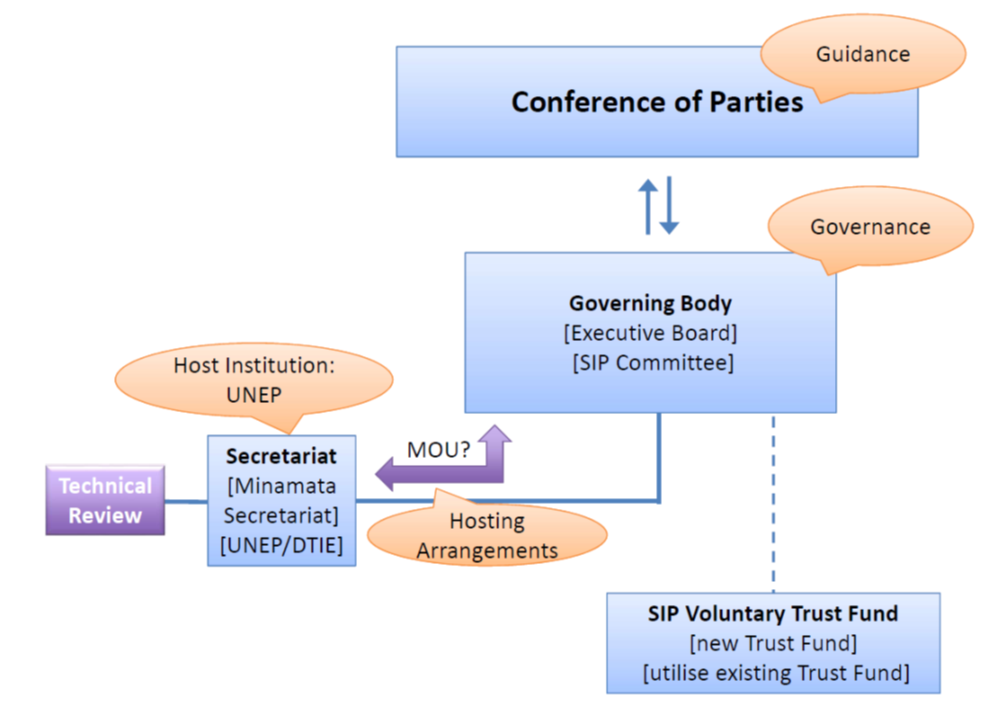 Conference of Parties=缔约方大会 Guidance=指导意见Governing Body=理事机构 Executive Board=执行委员会 SIP Committee=具体国际方案委员会SIP Voluntary Trust Fund=具体国际方案自愿信托基金 new Trust Fund=新信托基金 utilize existing Trust Fund=利用现有信托基金MOU?=谅解备忘录？ Hosting Arrangements= 主办安排 Hosting Institution=主办机构 UNEP=环境署 Secretariat=秘书处 Minamata Secretariat=水俣秘书处   UNEP/DTIE=环境署/技术、工业和经济司Technical Review=技术审查附件七		《关于汞的水俣公约》报告格式草案		关于为执行《公约》条款采取的措施、此类措施的成效及所遇挑战的报告 A部分B部分		第三条：汞的供应来源与贸易*	*	报告的频率为4年或不到4年。1.	于《公约》对缔约方生效之日，该缔约方领土上是否有运营中的原生汞矿？(第三款)	 是	 否	若是，请说明：	(a)	预计矿山关闭日期：(月、年)或	(b)	矿山已关闭日期：(月、年)	(c)	采矿总量*			_______吨/年2.	缔约方是否有目前正在运营但于《公约》对该缔约方生效之时并未运营的原生汞矿？(第三款、第十一款)	  是	  否	若是，请说明：3.	缔约方是否已努力查明位于其领土上的50公吨以上的汞或汞化合物个别库存以及每年产生10公吨以上库存的汞供应源？(第五款)	  是	  否	(a)	若缔约方对上述问题3回答是：㈠	请附上贵国的努力结果，或说明互联网列载之处。㈡	若有，请提供诸如关于来自此类库存和来源汞的使用或处置方面的相关信息。	(b)	若缔约方对上述问题的回答为否，请说明。4.	缔约方是否有氯碱设施关停产生的富余汞？(第五款第二项)	  是	  否若是，请说明为确保依据第11.3(a)条所述无害环境管理准则，利用不会导致回收、回收再利用、直接再用或改变用途的操作方法处置富余汞而采取的措施。5.	在本报告所述期间，缔约方是否根据第三条得到同意，或者凭借一般性同意通知，包括进口非缔约方所有就从缔约方领土出口汞的所需核证。(第六款、第七款)	是，向缔约方的出口     	是，向非缔约方出口：  	否                      	若是，a.	缔约方已向秘书处提交副本，则无须提交进一步信息。若缔约方尚未提供过这类副本，建议其提交副本。否则，请提供其他适当资料表明已满足第3条第6段的有关规定。若有，请提供关于出口汞使用情况的信息。b.	若出口的依据是根据第三条第七款得到的一般性通知，请说明(若有)出口总额和一般性通知中涉及使用的任何相关条款或条件。[(备选)5.	任何与非缔约方开展的进口贸易，出口非缔约方是否出具证明表明汞并非来自第三条第3款或第5(b)款所述来源？(第八款、第九款)	是   	否   	没有来自非缔约方的进口     	缔约方已适用第三条第九款   若是，且缔约方已向秘书处提交副本，则不必提交进一步信息。若缔约方尚未提供过这类副本，建议其提交副本。如果该缔约方实施了第三条第九款，缔约方是否提供关于有关汞的数量及非缔约方来源国的信息？][若有，请提供关于数量[、出口商和进口商]的信息。][6.	缔约方是否已允许从非缔约方进口汞？	  是	  否若是，非缔约方是否已出具证明表明汞并非来自第三条第三款或第五款第二项所述来源？(第八款)	  是	  否	若否，请解释原因。][7.	缔约方是否动用第三条第九款，并决定不采用第八款？(第九款)	  是	  否	若是，缔约方是否已向秘书处提交关于决定不采用第八款的通知？	  是	  否	若否，请解释原因。][8.	对第三条是否还有其他一般性评论意见？]第四条：添汞产品1.	缔约方是否已采取适当措施禁止《公约》附件A第一部分所列添汞产品在其指定淘汰日期之后继续生产、进口或出口？(第一款)(如果缔约方在执行第二款，请跳到问题2。)	  是	  否	若是，请提供关于措施的信息。	若否，缔约方是否已根据第六条进行豁免登记？	  是	  否	若是，涉及哪些产品(请列举)？(第一款、第二款第四项)2.	若是(执行第四条第二款)：(第二款)	缔约方是否第一时间向缔约方大会报告了已实施的措施或战略的情况，包括对已实现的减量效果的量化描述？(第二款第一项)	  是	  否缔约方是否已实施措施或战略以减少附件A第一部分所列尚未达到最低限值产品中的汞用量？(第二款第二项)	  是	  否	若是，请提供关于措施的信息。缔约方是否考虑其他措施以实现进一步减量？(第二款第三项)	  是	  否	若是，请提供关于措施的信息。3.	缔约方是否已依据附件A第二部分所述规定，对其中所列的添汞产品采取了两项或更多措施？(第三款)	  是	  否	若是，请提供关于措施的信息。4.	缔约方是否已采取措施防止将第四条禁止生产、进口和出口的添汞产品纳入组装产品？(第五款)	  是	  否	若是，请提供关于措施的信息。5.	缔约方是否已根据第四条第六款阻止已知用途未涵盖的添汞产品的商业化生产和分销？(第六款)	  是	  否	若是，请提供关于已采取的措施的信息。若否，是否已进行产品风险与效益评估以证明环境或健康效益，缔约方是否视情况向秘书处提供关于任何此类产品的信息？	  是	  否	若是，请提供产品名称：______________6.	对第四条是否还有其他一般性评论意见?第五条：使用汞或汞化合物的生产工艺1.	依据《水俣公约》第五条第五款第二项，缔约方的领土上是否有采用《公约》附件B所列使用汞或汞化合物的生产工艺的设施？(第五款)	  是	  否	不清楚(请解释)若是，请提供针对此类设施的汞或汞化合物排放和释放所采取的措施方面的信息。若有，请提供关于设施的数量和类型以及这些设施每年汞和汞化合物用量估算方面的信息。请向缔约方大会提供关于附件B第二部分前两个条目所列生产工艺本报告所述期间最后一年使用汞的数量(公吨)。2.	是否已制定措施以便在附件B对个别工艺具体规定的淘汰日期之后禁止在该附件第一部分所列生产工艺中使用汞或汞化合物？(第二款、第五款第二项)	氯碱生产：	  是	  否	不适用(无此类设施)	若是，请提供关于此类措施的信息。	使用汞或汞化合物作为催化剂的乙醛生产：	  是	  否	不适用(无此类设施)	若是，请提供关于此类措施的信息。	若对上述两个问题的回答中任何一项为否，缔约方是否已根据第六条进行豁免登记？	  是	  否	若是，涉及哪些工艺？(请列举)3.	是否已制定措施以便依据附件B第二部分所述规定限制在该部分所列工艺中使用汞或汞化合物？(第三款、第五款第二项)	氯乙烯单体生产：	  是	  否	不适用(无此类设施)	若是，请提供关于此类措施的信息。	甲醇钠、甲醇钾、乙醇钠或乙醇钾：	  是	  否	不适用(无此类设施)	若是，请提供关于此类措施的信息。	用含汞催化剂生产聚氨酯：	  是	  否	不适用(无此类设施)	若是，请提供关于此类措施的信息。4.	在使用附件B所列生产工艺的设施中，是否有在《公约》对缔约方中生效之后使用汞或汞化合物的情形？(第六款)	  是	  否	若是，请解释具体情况。5.	是否有在《公约》生效之后新开发的、采用有意使用汞或汞化合物的任何其他生产流程的设备？(第七款)	  是	  否若是，请向缔约方大会提供关于该缔约方如何尝试阻止此项开发的信息，或说明该缔约方已证明的环境和健康效益以及没有其他能提供此类效益且在技术上和环境上可行的无汞替代品可用。第七条：手工和小规模采金业1.	是否已采取措施以减少并在可行的情况下消除汞和汞化合物在贵国领土上须遵守第7条的手工和小规模采金业中的使用，以及上述行业中汞在环境中的排放和释放量？(第二款)	  是	  否	 在贵国领土上须遵守第七条的手工和小规模采金业中并未使用混汞法。	若是，请提供关于这些措施的信息。2.	缔约方是否已确定并通知秘书处其领土上有具一定规模的手工和小规模采金及加工业？	  是	  否	若否，请继续回答第八条关于排放的问题。3.	缔约方是否已执行和实施国家行动计划并将其提交给秘书处？(第三款第一项、第三款第二项)	  是	  否	进行中4.	请附上贵国根据第七条第三款第三项必须完成的最新审查。5.	为实现本条的目标，缔约方是否与其他国家或相关政府间组织或其他实体开展合作？(第四款)	  是	  否	若是，请提供信息。第八条：排放1.	提出附件D所列来源类别中第八条第二款第三项规定的汞或汞化合物新的排放源。	就其中每一来源类别描述为执行第8条第4款所采取的措施，包括这些措施的效力。	缔约方是否要求最迟应自本公约开始对其生效之日起5年内使用最佳可得技术和最佳环境实践，以控制并于可行时减少新的排放源。(第四款)	  是	  否(请解释)2.	提出附件D所列来源类别中第八条第二款第五项规定的汞或汞化合物现有排放源。	针对每一来源类别，选择及详细说明根据第八条第五款已采取的措施并说明所采取措施在减少贵国领土上的排放量方面所取得的进展。	    控制及在可行的情况下减少相关来源的排放量的量化目标；	    控制及在可行的情况下减少相关来源的排放量的排放上限值；	    利用最佳可用技术和最佳环境实践控制相关来源的排放；	    实施可为汞排放控制带来联合效益的多污染物控制战略；	    采取减少相关来源汞排放量的替代措施。	是否已于《公约》对缔约方生效之日起最迟10年内对原有排放源采用了第八条第五款规定的措施？	    是	    否(请解释)3.	缔约方是否已于《公约》对其生效起的5年内编制了来自相关来源的排放量清单？(第七款)	    是	    否	    成为缔约方尚不足5年	若是，清单何时最后一次更新？	[如果可公开查阅这方面信息，]请说明可在何处查询该清单。[补充]	[如果没有清单，请说明。][4.	缔约方是否选择制定标准以查明某一来源类别涵盖的相关来源？(第二款第二项)	  是	  否若是，请解释怎样使任何类别的标准包含该类排放的至少75%，并请解释缔约方如何虑及缔约方大会通过的指导意见。]5.	缔约方是否选择编写一份国家计划，其载列将要采取的对来自相关来源的排放进行控制的措施及其预期的对象、目标和成果？(第三款)	  是	  否若是，缔约方是否已于《公约》对贵方生效之日起最迟4年内向缔约方大会提交本条之下的国家计划？	  是	  否(请解释)第九条：释放1.	缔约方领土上是否有第九条第二款第二项所述相关释放源？(第四款)	    是	    否	    不清楚(请解释)	若是，请说明已针对这些相关来源采取的措施以及这些措施的成效。(第五款)2.	缔约方是否已于《公约》对其生效起的5年内制定来自相关来源的释放清单？(第六款)	    是	    领土上没有相关来源	    成为缔约方尚不足5年	    否(请解释)	若是，清单何时最后一次更新？	请说明可在何处查询该清单。[补充]第十条：汞废物以外的汞环境无害化临时储存1.	缔约方是否已采取措施确保以无害环境方式对缔约方意图用于《公约》允许用途的非废物汞和汞化物进行暂时贮存？(第二款)	    是	    否	    不清楚(请解释)若是，请说明为确保以无害环境方式进行此类暂时贮存而采取的措施以及此类措施的成效。第十一条：汞废物[*]1.	是否已针对缔约方的汞废物实施第十一条第三款所述措施？(第三款)	    是	    否	若是，请描述根据第三款采取的措施，并请描述此类措施的成效：	[缔约方的领土上是否有管理[汞废物][废汞]的设施？	    是	    否    不清楚(请解释)若是，请说明为确保依据第十一条第三款管理[汞废物][废汞]而采取的措施以及此类措施的成效。][本报告所述期间，有多少废汞是以不会导致回收、再循环、再生、直接再利用或替代使用的方式处置操作的？请具体说明最终处置操作的类型？] [补充]第十二条：污染场地1.	缔约方是否已努力制定用于查明和评估其领土上被汞或汞化合物污染的场所的战略？(第一款)	    是	    否	请详细说明第十三条：财政资源和财务机制1.	缔约方是否已依据其国家政策、优先事项、计划及方案，在其能力范围内承诺为旨在执行《公约》的各项国家计划提供资源？(第一款)	    是[(请具体说明)]	    否[(请具体说明原因)]	[请提出任何评论意见。]2.	缔约方是否已在其能力范围内推动了第十三条第五款所述机制？(第十二款)[补充](请仅勾选一项)	    是(请具体说明)	    否(请具体说明原因)		[请提出任何评论意见。]3.	缔约方是否已通过其他双边、区域及多边来源或渠道提供财政资源以协助发展中国家缔约方及/或经济转型国家缔约方执行《公约》？(第三款)[补充](请仅勾选一项)	    是(请具体说明)	    否(请具体说明原因)		[请提出任何评论意见。]第十四条：能力建设、技术援助和技术转让1.	缔约方是否配合根据第十四条向《公约》的另一缔约方提供能力建设或技术援助？(第一款)	    是(请具体说明)	    否(请具体说明)2.	缔约方是否根据第14条获得能力建设或技术援助？(第一款)[补充]	    是(请具体说明)	    否(请具体说明)	[请提出任何评论意见。]3.	缔约方是否促进和推动最新无害环境替代技术的开发、转让和传播，以及提高获取该技术的能力？(第三款)(请仅勾选一项)	    是(请具体说明)	    否(请具体说明原因)	 其他(请提供信息)第十六条：健康方面是否已采取措施依据第十六条第一款向公众提供关于汞接触信息？[补充]    是	    否	若是，请描述已采取的措施。	若有，请提供关于措施成效的信息？2.	是否采取任何其他措施依照第十六条保护人类健康？(第一款)[补充]	    是	    否	若是，请说明已采取的措施。	若有，请提供关于此类措施成效的信息。第十七条：信息交流1.	缔约方是否为第十七条第一款所述信息交流提供便利？(第一款)	    是	    否	请提供任何进一步信息。第十八条：公众信息、认识和教育1.	是否已采取措施促进和推动向公众提供第十八条第一款所列各类信息？(第一款)	    是	    否	若是，请说明已采取的措施及此类措施的成效？第十九条：研究、开发和监测1.	缔约方是否依据第十九条第一款开展任何研究、开发和监测？(第一款)	    是	    否	若是，请描述此类行动。C部分：关于在实现《公约》目标方面可能遇到的挑战的评论意见。
(第二十一条第一款)____________________________________________________________________________________________________________________________________________________________________________________________________________D部分：关于报告格式及可改进的方面的评论意见。[补充]____________________________________________________________________________________________________________________________________________________________________________________________________________附件八		关于协助缔约方大会着手安排提供可比监测数据推动成效评估的		计划	政府间谈判委员会铭记成效评估包含第二十二条第三款所涉所有要素，请秘书处与各国政府、区域及次区域监测方案与伙伴关系、世界卫生组织、区域代表、区域和国家机构、学术界、行业、民间社会及其他各方进行适当磋商：	(a)	汇编关于现有监测方案以及这些方案如何为总体监测方法作出贡献的信息，包括基准信息的可得性；	(b)	制定一份路线图草案，包括但不限于：㈠	制定区域可比数据类型及其可得性纲要；㈡	制定全球监测办法框架草案，以整合国家和利益攸关方未来可能选择实施的监测可比结果；㈢	制定一份战略草案，用于合并各项报告以及可考虑用来评估《公约》成效的其他监测信息；	(c)	起草一份报告并提出建议，说明如何根据第二十二条第二款之规定作出安排，提供关于环境中汞和汞化合物存在和迁移情况以及生物媒介和脆弱种群所见汞和汞化合物含量趋势的可比监测数据。附件九		《关于汞的水俣公约》缔约方大会及其附属机构和秘书处财务细则草案		范围		第1条	《关于汞的水俣公约》缔约方大会及其附属机构和公约秘书处财务管理适用本细则。本细则未具体规定之事项适用《联合国财务条例和细则》。		财务周期		第2条	财务周期为一个历年。水俣公约两年期工作方案和预算通常由连续两个历年组成，第一年为偶数年。		预算		第3条1.	《关于汞的水俣公约》秘书处首长应以美元编制下个两年期概算，列明所涉每一年的预计收入和支出。预算应以方案格式编列，[与《控制危险废物越境转移及其处置巴塞尔公约》、《关于在国际贸易中对某些危险化学品和农药采用事先知情同意程序的鹿特丹公约》和《关于持久性有机污染物的斯德哥尔摩公约》秘书处所使用的格式相一致]。 秘书处首长应在通过该预算的缔约方大会会议召开之前至迟90天向所有公约缔约方发送该概算以及上个两年期的每年实际收支和当前两年期实际支出概算。2.	缔约方大会应在预算所涉财务周期开始之前审议概算，并以协商一致方式通过业务预算，批准第4条第3款和第4款所述基金之外的各项支出。3.	秘书处首长应就工作方案草案未能预见、但在缔约方大会通过拟议决定草案之前已纳入决定草案且涉及预算问题的行动，向缔约方大会提出成本概算。4.	业务预算如获缔约方大会通过，即构成对公约秘书处首长为核定批款之用途至多承付和支付核定数额的正式授权，但一个常设条件是，除非缔约方大会另有具体授权，承付款得由相关实收资金支付。5.	秘书处首长可在核定业务预算的每个主要批款项目内划转资金。秘书处首长亦可在此类批款项目之间划转资金，但除非缔约方大会另有限制，转出资金不得超过该主要批款项目数额的20%。		基金		第4条1.	联合国环境规划署执行主任应设立公约普通信托基金，由执行秘书管理。该基金旨在为公约秘书处的工作提供财务支持。[依照第5条第1款第(a)项[及第1款(b)项]缴付的缴款应记入该基金贷项。]联合国环境规划署依照第5条第1款(f)项提供的捐款亦应记入该基金贷项。凡依照第3条第4款支付的预算支出均记在普通信托基金账上。2.	普通信托基金内应保存一笔周转资本准备金，具体数额由缔约方大会不时以协商一致方式确定。周转资本准备金的用途应是在出现临时现金短缺时确保业务持续性。周转资本准备金被提取后应尽快且不迟于下一年年底恢复到原定水平。3.	联合国环境规划署执行主任应设立特别信托基金，由秘书处首长管理。该基金应接受第5条第1款(c)项至(f)项所述缴款，特别用于支持下列工作：	[(a)	依照《公约》第十四条推动并促进技术援助、培训[和]能力建设[包括体制强化][和技术转让]；]	[(a)	备选依照《公约》第十四条推动并促进技术援助、能力建设和技术转让；]	[(a)之二	依照《公约》第十四条推动并促进技术援助、能力建设[包括体制强化]和技术转让；]	(b)	发展中国家缔约方，特别是其中最不发达国家缔约方和小岛屿发展中国家的代表以及经济转型缔约方的代表根据财务细则附件所规定的程序参加缔约方大会及其各附属机构的会议；	(c)	符合《公约》目标的其他适当用途。4.	联合国环境规划署执行主任经缔约方大会批准后亦可设立其他信托基金，但以这些信托基金须符合《公约》目标为前提。5.	缔约方大会如决定终止本细则所设信托基金，应至少在所决定的终止日期前六个月通知联合国环境规划署执行主任。缔约方大会应与联合国环境规划署执行主任协商决定在支付所有清算费用后的未承付余额分配办法。		缴款		第5条1.	缔约方大会的经费由下列各项构成：	(a)	缔约方每年根据缔约方大会协商一致通过的指示性比额表和根据联合国大会不时通过的联合国会费分摊比额表缴付的缴款，经调整后确保每个缔约方的缴款不少于缴款总额的0.01%，亦没有任何缴款超过总额的22%，而且没有任何最不发达国家缔约方的缴款超过总额的0.01%；	[(b)	公约秘书处东道国政府每年无指定用途缴款的[75%] [60%]；	(c)	公约秘书处东道国政府每年无指定用途缴款的其余[25%] [40%]，优先用于第4条第3(b)款所述用途；	(d)	公约秘书处东道国政府每年的指定用途缴款。]	[替代b至d公约秘书处东道国政府的其他缴款] [包括公约秘书处东道国政府的指定用途缴款]；	(e)	各缔约方每年在第(a)至(d)款规定之外的额外缴款；	(f)	公约缔约方以外的国家以及政府组织、政府间组织和非政府组织及其他来源提供的捐款；	(g)	从以往各财务周期结转的未承付收入余额；	(h)	杂项收入。2.	缔约方大会应在通过本条第1款(a)项所述指示性缴款比额表时作出适当调整，以便计入非联合国会员国缔约方的缴款以及作为缔约方的区域经济一体化组织的缴款。3.	根据本条第1款(a)项缴付的缴款：	(a)	每一历年的缴款应在该年1月1日前及时全额缴付。该年缴款数额应在上一年10月15日之前通知缔约方；	(b)	各缔约方应在缴款期限之前尽早将其打算缴付的缴款及预计缴付时间提前通知秘书处首长；	(c)	如果在相关年份12月31日前没有收到缔约方缴款，秘书处首长应致函缔约方，强调缴付各自前期欠款的重要性，并向缔约方大会下一次会议报告与上述缔约方磋商情况；	(d)	如果任何缔约方的缴款在两年或超过两年之后仍未收到，秘书处首长应与尚未缴款的缔约方共同决定制定一项缴付计划，以便该缔约方根据自身财政状况在六年之内付清拖欠缴款，并及时缴付今后的缴款。秘书处首长应向主席团和缔约方大会下一次会议报告此类计划的进展；	(e)	如果未能共同决定或遵守缴付计划，缔约方大会将就适当措施作出决定，同时考虑到[发展中国家尤其是]最不发达国家或小岛屿发展中国家的[具体需要和]特殊情况；	(f)	考虑到发展中国家缔约方尤其是最不发达国家和小岛屿发展中国家缔约方以及经济转型缔约方全面有效参与的重要性，秘书处首长应在缔约方大会每次常会至少六个月前提醒缔约方须考虑到财政需要，向特别信托基金缴款，并敦促有条件的缔约方确保在会议召开至少三个月前缴付各项缴款。4.	根据本条第1款(b)项缴付的缴款应按照秘书处首长与缴款方可能商定的规定和条件，根据《公约》的目标和《联合国财务条例和细则》予以使用。5.	某一财务周期开始之后成为《公约》缔约方的国家和区域经济一体化组织依照本条第1款(a)项缴付的缴款，应根据财务周期剩余时间按比例缴付。每一财务周期结束时应对其他缔约方的缴款比率进行嗣后调整。6.	所有缴款应以美元或其等值可兑换货币缴付。缴款应存入联合国环境规划署执行主任与秘书处首长协商指定的银行账户。兑换美元时应采用联合国业务汇率。7.	秘书处首长应及时确认收到的所有认捐和缴款，并在《公约》网站发布最新资料，向缔约方通报认捐和缴款情况。8.	无需立即使用的缴款应依据适用的联合国规则由联合国环境规划署执行主任与秘书处首长磋商后斟酌投资。若两者不能达成一致，则由执行主任决定下一步行动。由此获得的收入应记入相关公约信托基金贷项。		账目和审计		第6条1.	受本细则制约的所有基金的账目和财务管理须履行联合国内部和外部审计程序。2.	财务周期临时账目报表应提交缔约方大会，整个财务周期的最后已审计账目报表应在该财务周期结束后尽快提交缔约方大会。3.	联合国审计委员会的报告对联合国环境规划署财务报表的任何相关评论以及外部审计师报告的评论应向缔约方大会通报。		行政支助费用		第7条	缔约方大会应利用第4条第1、第3和第4款所述资金，按缔约方大会可能与联合国环境规划署不时商定的条件，或在没有此类商定条件的情况下依据联合国的一般政策，偿还联合国环境规划署为缔约方大会及其附属机构和公约秘书处提供服务的费用。		修正		第8条	对本细则的任何修正应由缔约方大会协商一致通过。		[财务细则的附件		协助缔约方参加缔约方大会会议自愿特别信托基金的资金分配程序1.	协助合乎条件的代表参加公约会议的程序应旨在协助发展中国家缔约方尤其是最不发达国家和小岛屿发展中国家以及经济转型缔约方全面和积极地参与《公约》各项活动，以便拓宽《公约》缔约方可用经验和信息的范围，并鼓励在地方、国家、区域和国际各级执行《公约》。2.	本程序应[优先考虑] [特别关注]最不发达国家和小岛屿发展中国家，其次应力求确保充分代表所有符合条件的缔约方。本程序应继续遵循联合国惯例。3.	秘书处应尽早、最好是提前六个月将缔约方大会的会议日期和地点通知各缔约方。4.	在发出会议通知后，邀请符合条件的缔约方尽快且不迟于会议前三个月通过官方沟通渠道告知秘书处是否申请资助。5.	秘书处首长应根据财政资源可用情况和收到的申请数量编制一份资助代表名单。该名单应根据上文第1、2款段制定，以确保符合条件的区域获得适当地域代表性，同时[优先考虑] [特别关注]最不发达国家和小岛屿发展中国家。6.	秘书处应在会议召开四周前，通知符合条件但没有得到资助的国家，并邀请它们另行寻求其他供资来源。7.	邀请秘书处首长与联合国环境规划署执行主任联络，确保对协助发展中国家和经济转型国家代表参会的技术合作信托基金捐款免收方案支助费用，但有一项理解，即所得额外资金将用于提高符合条件的缔约方的代表权。]附件十		汞和汞化合物环境无害化临时储存准则制定工作路线图草案	《水俣公约》临时秘书处与《控制危险废物越境转移及其处置巴塞尔公约》、《关于在国际贸易中对某些危险化学品和农药采用事先知情同意程序的鹿特丹公约》和《关于持久性有机污染物的斯德哥尔摩公约》秘书处讨论了汞和汞化合物环境无害化临时储存准则编制工作。巴塞尔公约关于汞废物环境无害化管理的技术准则中含有与此相关的信息，涵盖各国提出的在与汞和汞化合物储存相关的国家控制制度方面的主要关切领域。因此，编写《水俣公约》下临时储存准则的主要任务是制定汞和汞化合物环境无害化临时储存准则，具体针对《水俣公约》第十一条定义的汞废物以外的汞和汞化合物，并利用各国的呈文及巴塞尔公约技术准则的相关章节作为工作起点。	缔约方大会第一次会议后可以根据第二十七条制订可能对汞和汞化合物环境无害化临时储存作出的各项规定。	考虑到工作范围，以及认识到在某些领域需要专家意见，建议遵循下述路线图。附件十一		缔约方大会第一次会议通过的拟议案文	控制危险废物越境转移及其处置巴塞尔公约缔约国大会由日本政府牵头编写了汞废物环境无害化管理技术准则。该准则在去年巴塞尔公约缔约国大会第十二次会议上通过，并准备适用。该准则必须一致适用，以确保对这些有害废物进行稳健管理。水俣公约缔约方应在这个意义上并根据《水俣公约》适用该准则。因此，水俣公约缔约方大会第一次会议建议采用以下案文作为关于这一问题的决定。		缔约方大会1.	赞赏地欢迎《控制危险废物越境转移及其处置巴塞尔公约》缔约国大会关于由汞构成、含汞或受汞污染的废物环境无害化管理技术准则；2.	[请加入《巴塞尔公约》的本公约缔约方适用该准则。3.	邀请没有加入《巴塞尔公约》的本公约缔约方以该准则作为指导。][2.	回顾《巴塞尔公约》第十一条，其中请没有加入《巴塞尔公约》的《水俣公约》缔约方适用前款所述准则，并邀请没有加入《巴塞尔公约》的《水俣公约》缔约方以该准则作为指导。]附件十二		污染场地管理准则草案	秘书处应就与汞污染场地管理有关的指导文件或建议，与各国政府、化学品和废物集群相关秘书处和其他利益攸关方进行协商。	秘书处应利用已提交的文件作为工作基础编写一份汇编，作为汞污染场地管理指导文件草案，并编写其结构和内容概要及路线图，列入第十二条第3款所述内容，同时考虑到第十二条第4款，供缔约方大会第一次会议审议。联合国联合国EP                                   UNEP(DTIE)/Hg/INC.7/22/Rev.1EP                                   UNEP(DTIE)/Hg/INC.7/22/Rev.1EP                                   UNEP(DTIE)/Hg/INC.7/22/Rev.1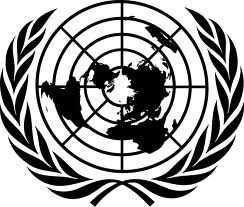 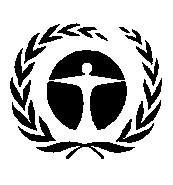 


联合国
环境规划署


联合国
环境规划署


联合国
环境规划署Distr.: General4 November 2016ChineseOriginal: EnglishDistr.: General4 November 2016ChineseOriginal: EnglishA和B部分的指导对于缔约方而言，联络方为依照第十七条指定的国家联络点。缔约方可在某些情况下有专门负责汞贸易的联络人。在这两种情况下，秘书处可公开联络信息。如果不属于上述两种情况，则应通过相关缔约方的外交部进行沟通，比如通过其常驻日内瓦办事处。非缔约方有责任确定哪位政府官员负责此事。指导说明拟装运汞的大致总量能使进口国就考虑同意任何批次装运作出知情决定，而说明大致装运日期有助于对该国可能要进行的装运进行跟踪。如汞来自原生汞矿开采，则其不得用于手工和小规模采金，但可根据第四条并在第三条第四款规定的有限时间内用于生产添汞产品或根据第五条用于生产工艺。还可以依照第十一条对汞进行处置，所采用的作业方式不得导致汞的回收、再循环、再生、直接再使用或用于其他替代用途。如汞被出口缔约方确定为源自氯碱厂关停产生的富余汞，则该缔约方须采取措施，确保依照第十一条第三款第一项所述的环境无害化管理准则对其进行处置，并且所采用的处置方式不得导致汞的回收、再循环、再生、直接再使用或用于其他替代用途。如要对汞进行处置，则应遵守《公约》第十一条第三款第三项所述废物越境转移程序。本表不能在这种情况下使用。如出口国是非缔约方，则进口缔约方不得允许装运来自以上两种来源之一的汞，除非其适用第三条第九款的规定。指导	本信息旨在根据第三条第六款第一项说明进口汞的目的。须说明进口的汞是拟依照第十条的规定进行环境无害化临时储存还是拟用于缔约方在《公约》下获准的某种用途。如拟将汞用于临时储存，则须提供关于已知预期用途的资料。如对上述问题回答“是”，则进口缔约方需提供关于预期用途的进一步详情。请注意根据第三条第四款和第五款第二项，汞的来源可能限制汞的获准用途(见C部分下的指导方框)	在发出同意意见之前，缔约方应确定是否依照《公约》进行了适当的安排。指导	装运信息应包括进口方和出口方的详情，包括每一方的企业名称和地址、电话、传真和电子邮件等联络信息。这些信息将使联络人或政府负责官员在查询某批次装运时知道可联系哪些相关人员，也可在国家一级对装运采取后续行动。指导	请填写本表A部分所示联络人。指导	对于缔约方而言，联络人为依照第十七条指定的国家联络点。缔约方在某些情况下可以有专门负责汞贸易的联络人。在这两种情况下，秘书处可公开联络人的信息。如果不属于上述两种情况，则应通过相关缔约方的外交部进行沟通，比如通过其常驻日内瓦办事处。指导	非缔约方有责任确定哪位政府官员负责此事。指导	说明拟装运汞的大致总量能使进口国就考虑同意任何批次装运作出知情决定，而说明大致装运日期有助于跟踪该国打算进行的装运情况。	如汞来自原生汞矿开采，则不得用于手工和小规模采金，但可根据第四条并在第三条第四款规定的有限时间内用于生产添汞产品或根据第五条用于生产工艺。还可根据第十一条对其进行处置，采用的处置方式不得导致汞的回收、再循环、再生、直接再使用或用于其他替代用途。	如汞被出口缔约方确定为氯碱设施退役过程中产生的过量的汞，该缔约方须采取措施确保依照第十一条第三款第一项所述环境无害化管理准则进行处置，并且采用的处置方式不得导致汞的回收、再循环、再生、直接再使用或用于其他替代用途。	如要对汞进行处置，则应遵守《公约》第十一条第三款第三项所述废物越境转移程序。指导	进口非缔约方需提供的关于拟进口汞的用途的信息在第三条第六款第二项中有明确规定。上述第一个问题涉及第六款第二项第1目，其中要求进口非缔约方提供证明，表明其已采取确保人类健康和环境得到保护、确保《公约》第十条和第十一条的规定得到遵守的措施。如果已采取此类措施，包括立法、法规及其他措施，该非缔约方须提供适当文件证明这一情况。该文件应提供充足详情，证明这些措施的有效性。	上述第二个问题旨在获得第三条第六款第二项第2目规定的进口汞目的的相关信息，即是否拟用于依照第十条进行环境无害化临时储存，抑或拟用于缔约方在《公约》下获准的某种用途。如回答是，进口缔约方须提供有关拟议用途的进一步详细资料。请注意根据第三条第四款和第五款第二项，汞的来源可能限制其获准的用途(见C部分指导方框)。指导	装运信息应包括进口方和出口方的详细信息，包括企业名称、地址、电话、传真和电子邮件等联络信息。这些信息将使联络人或政府负责官员在查询某批次装运时知道可联系哪些相关人员，也可在国家一级对装运采取后续行动。	指导	每个国家都有责任确定政府的负责官员。此人应是本表B部分所述联络人。指导	说明拟装运汞的大致总量能使进口国就同意任何装运作出知情决定，说明大致的装运日期有助于跟踪该国打算进行的装运情况。指导	装运信息应包括进口方和出口方的详细信息，包括企业名称、地址、电话、传真和电子邮件等联络信息。这些信息将使联络人或政府负责官员在查询某批次装运时知道可联系哪些相关人员，也可在国家一级对装运采取后续行动。指导	本部分要求出口非缔约方政府提供证明，表明装运货物中包含的汞并非来自第三条第三款或第五款第二项规定的不允许来源，即原生汞矿开采，或出口非缔约方确定为氯碱设施退役过程中出现的过量的汞。出口非缔约方可在本部分中提供对上述证明的佐证信息。政府负责官员亦须在本表中签字和标注日期。本表的签字和证明官员应是表A的B部分中指定的官员(拟由出口非缔约方提供联络信息)。指导	对于缔约方而言，联络人通常为依照第十七条指定的国家联络点。然而，缔约方在某些情况下可以有专门负责汞贸易的联络人。在这两种情况下，秘书处均应公开联络人的信息。如果不属于上述两种情况，应通过相关缔约方的外交部进行沟通，比如通过其常驻日内瓦办事处。	非缔约方有责任确定哪位政府官员负责此事。指导	进口缔约方可在本部分中列明其希望明确的与一般性通知有关的任何条款和条件。缔约方不必将进口前出具同意书的要求作为一般性通知的一项条件，因为缔约方可以不提交一般性通知而使用表A给予同意。指导	非缔约方在本部分中证明已采取保护人类健康和环境的措施。须提供证明说明存在此类措施，其形式可以是相关程序、立法或法规、或在国家一级采取的其他措施。证明须提供关于此类措施有效性的充足详情。须说明一般同意通知涉及的汞将仅用于《公约》允许的用途，还需提供关于汞的预期用途的补充信息。指导	每个非缔约方都有责任确定哪位政府官员负责此事。此人应是本表A部分所述联络人。来源国进口量指导	选择不适用《关于汞的水俣公约》第三条第八款的缔约方提供的信息登记通知规定，任何此类缔约方须依照第三条第九款详细介绍已实行的汞出口限制综合措施以及旨在确保对进口汞实行环境无害化管理的措施。本表还规定缔约方提供关于从非缔约方进口汞的信息，包括来源国和进口量。该信息保存在一份公共登记薄上，因此可查阅。应充分详细说明所有已实施的措施。	根据《关于汞的水俣公约》第二十一条，《公约》的各缔约方应向缔约方大会报告其为执行《公约》条款而已采取的措施、此类措施的成效以及在实现《公约》目标方面可能遇到的挑战。	要求缔约方用附带的报告格式，依据第二十一条提交报告。格式的电子版可从公约的主页：http://www.mercuryconvention.org下载。也可向秘书处索取打印文本和光盘形式的电子版(详细联系方式见下文)。缔约方首次报告提交之后，秘书处将发出缔约方先前的国家报告的电子版以便视情况更新。	报告格式的A部分要求提供提交报告的缔约方的一般信息，如代表缔约方提交报告的国家协调人的姓名和详细联系方式。该国家协调人应由缔约方依据《公约》第十七条第四款指定。务必提供全部相关信息，以协助秘书处认定已完成的报告。	格式的B部分要求提供关于缔约方采取措施执行《水俣公约》相关条款，以及关于此类措施对于实现《公约》目标的成效方面的信息。[请注意，注明为“补充资料”的问题属于选答题，不过，我们强烈鼓励缔约方在拥有相关资料的情况下，完成这些方面]。	请注意，缔约方描述的执行措施的成效与按第二十二条进行的条约成效评估有所不同。对执行措施成效的描述应基于缔约方的具体情况和能力，但尽管如此，每个缔约方的报告应尽量连贯一致。如果要求提供的信息不详，或缔约方想提供进一步的信息，则应注明并解释原因。	C部分提供机会来评述在实现《公约目标》方面可能遇到的挑战。	D部分提供机会来评述报告格式和可能的改进意见。	可以附加除所要求提供的信息以外的补充信息。	填写完毕的报告格式必须经由水俣公约秘书处提交给缔约方大会。可按以下地址向秘书处寻求进一步信息和协助：	水俣公约秘书处	联合国环境规划署	待补	互联网主页：www.mercuryconvention.org关于汞的水俣公约根据第二十一条提交的国家报告关于汞的水俣公约根据第二十一条提交的国家报告 1.	缔约方的资料 1.	缔约方的资料 1.	缔约方的资料	缔约方名称	批准书、加入书、核准书或接受书的交存日期(日/月／年)(日/月／年)	《公约》对缔约方生效之日(日／月／年)(日／月／年)2.	国家协调点的资料2.	国家协调点的资料2.	国家协调点的资料	机构全称	联络干事的姓名和职衔	邮寄地址	电话号码	传真号码	电子邮件	网页3.	提交报告格式的联络干事的资料(若与以上不同)3.	提交报告格式的联络干事的资料(若与以上不同)3.	提交报告格式的联络干事的资料(若与以上不同)	机构全称	联络干事的姓名和职衔	邮寄地址	电话号码	传真号码	电子邮件	网页[4.	报告期][(日/月/年)至(日／月／年)期间的第一次报告][(日/月/年)至(日／月／年)期间的第一次报告]5.	报告提交日期(日／月／年)(日／月／年)活动时间框架政府间谈判委员会第七次会议确立制定准则的程序并邀请各缔约方和委员会观察员、环境署全球汞伙伴关系以及巴塞尔公约缔约方提名相关专家参与工作进程。2016年3月向水俣公约临时秘书处提名专家。2016年4月临时秘书处与获提名专家开展适当磋商，利用各国政府的呈文、已明确的巴塞尔公约技术准则的相关章节以及其他相关资料来源作为工作起点，编写临时储存准则草案初稿。初稿将以电子方式发给所有获提名专家及利益攸关方，征求评论意见。2016年7月评论意见以电子方式发给临时秘书处。2016年11月临时秘书处与获提名专家开展适当磋商，在考虑所有意见的基础上编写准则修订草案，同时考虑到所有评论意见，并以电子方式向获提名专家及利益攸关方提供修订草案，以进一步征求意见。2016年12月临时秘书处收到以电子方式提供的评论意见。2017年4月将准则草案提交关于汞的水俣公约缔约方大会第一次会议审议。缔约方大会在第一次会议上注意到准则编制工作的进展并确定工作方向，以确定准则定稿。待定，基于《公约》的生效日期